教育部113年1月12日臺教授國字第1130003040A號函備查教育部113年1月12日臺教授國字第1130003040B號函核定基隆市政府112年12月13日基府教學貳字第1120262555號函核定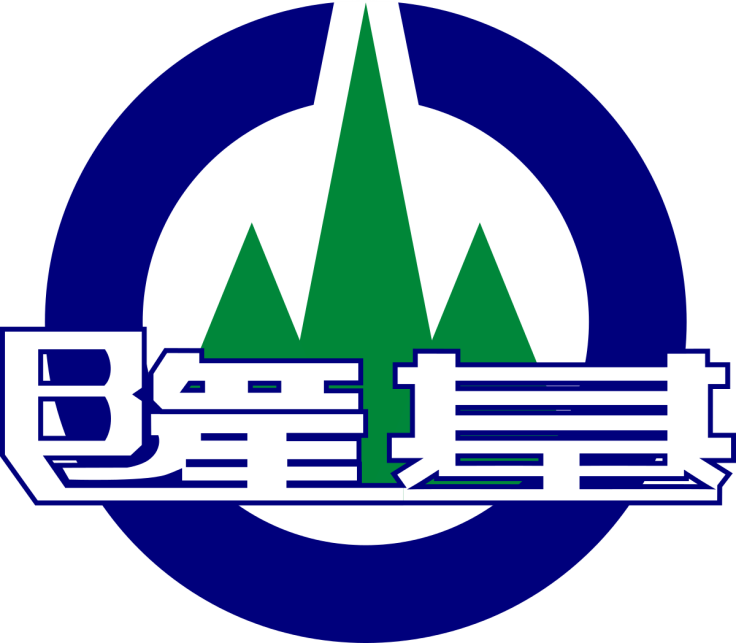 基隆市113學年度公私立高級中等學校優先免試入學招生簡章基隆市113學年度公私立高級中等學校優先免試入學委員會編印中華民國 113 年 1 月  目        錄    基隆市113學年度公私立高級中等學校優先免試入學招生學校一覽表基隆市113學年度公私立高級中等學校優先免試入學招生簡章註：依據110年5月26日總統華總一義字第11000049231號令修正公布之「高級中等教育法」第五條高級中等學校分為下列類型：一、普通型高級中等學校：提供基本學科為主課程，強化學生通識能力之學校。二、技術型高級中等學校：提供專業及實習學科為主課程，包括實用技能及建教合作，強化學生專門技術及職業能力之學校。三、綜合型高級中等學校：提供包括基本學科、專業及實習學科課程，以輔導學生選修適性課程之學校。四、單科型高級中等學校：採取特定學科領域為核心課程，提供學習性向明顯之學生，繼續發展潛能之學校。附表一：附表二：(111學年度起入學國民中學學生適用)附錄一 各種身分學生應繳證明文件表附錄二 各類特殊身分學生升學優待標準●特殊身分學生分發原則：特殊身分學生先以原始總分與一般生比序，未錄取時再依總積分經加分優待後與同類特殊身分學生進行比序。附錄三 基北區113學年度高級中等學校試辦以群招生說明目前專業群科計有15群94科，為深化學生對群科之認識，113學年度試辦高級中等學校專業群科以群招生，高一不分科別，學校藉由跨科別的試探課程或體驗活動，導引學生廣化試探、多元選修、適性輔導，強化學生了解自己的興趣、性向與潛力，高二選擇科別就讀、適才適所，協助學生多元展能，適性揚才。以群招生辦理說明廣化跨科試探：學生以群招生入學，高一不分科，藉由跨科的試探課程或體驗活動，廣化試探了解各科別的學習內容與自己的興趣、性向與潛力。強化適性選擇：高一強化學生適性輔導，協助學生瞭解自己興趣、性向與潛力，高二起參考學習成效並參照分科辦法，選擇科別就讀。深化多元展能：學生廣化試探、擇其所愛、適性選擇、適才適所，期望學生都能愛其所選、樂於學習、多元展能、適性揚才。辦理學校及群科特色規劃附表一 基隆市113學年度公私立高級中等學校優先免試入學報名表備註：1. 請使用A4紙列印。	2. 以上各欄請學生詳實填寫，字體應工整清晰。       3. 符合經濟弱勢，且欲先以經濟弱勢身分進行分發者，務必勾選「經濟弱勢」選項。 學生簽名：　　　　　　　　　    家長雙方(或監護人)簽章：　　　　　　　(以上簽名，請以黑色或藍色原子筆正楷簽寫全名，簽名不完整概不受理)該生上列資料經本校確認無誤，謹此證明。附表二 基隆市113學年度公私立高級中等學校優先免試入學報名表備註：1.請使用A4紙列印。      2.如需提供特殊身分學生類別(含升學加分優待)證明文件，請影印並浮貼在下面空白處，相關證明文件需於有效期限以內。      3.若具有兩種以上特殊身分者，應自行擇一繳驗該項證明文件，審查合格後，以該身分為升學優待依據。      4.符合經濟弱勢，且欲先以經濟弱勢身分進行分發者，務必勾選「經濟弱勢」選項(分發程序請詳見簡章第7頁)。












學生簽名：　　　　　　　     家長雙方(或監護人)簽章：　　　　　　        (以上簽名，請以黑色或藍色原子筆正楷簽寫全名，簽名不完整概不受理)該生上列資料經本校確認無誤，謹此證明。附表三 基隆市113學年度公私立高級中等學校優先免試入學錄取結果複查表收件編號：                                      附註：學生或其家長(或監護人)在優先免試入學委員會公告錄取名單後，若有異議應於113年6月14日(星期五)13時至16時，填妥本表提出複查，逾時不予受理。學生或其家長(或監護人)填妥本表後，親自或傳真向「基隆市113學年度公私立高級中等學校優先免試入學委員會」辦理。(基隆市立暖暖高級中學教務處 ／基隆市暖暖區暖中路112號／傳真：(02)24575145)使用者請務必主動電話確認收訖。附表四 基隆市113學年度公私立高級中等學校優先免試入學錄取學生報到切結書本人              參加基隆市113學年度公私立高級中等學校優先免試入學，得獲錄取              學校，茲依學校規定辦理報到手續，並恪守下列規定：不再參加113學年度之各項入學方案及考試，否則自願取消錄取資格。　　此致                           （錄取學校全銜）學生簽名：           家長(或監護人)簽章：          聯絡電話： (日) 　           (手機)             中華民國113年6月　　日附表五 基隆市113學年度公私立高級中等學校優先免試入學委託書附表六 基隆市113學年度公私立高級中等學校優先免試入學錄取已報到學生放棄錄取資格聲明書收件編號：                                                第1聯  錄取學校存查聯基隆市113學年度公私立高級中等學校優先免試入學錄取已報到學生放棄錄取資格聲明書收件編號：                                                    第2聯  學生存查聯注意事項：錄取學生欲放棄錄取資格者請填妥本聲明書，學生及家長雙方(或監護人)均須親自簽章後，正取學生於113年6月18日(星期二)11時至12時、備取錄取學生於113年6月18日(星期二)15時至16時，由學生或家長(或監護人)親自送至錄取學校辦理。錄取學校於聲明書蓋章後，將第1聯撕下由學校存查，第2聯由學生或家長(或監護人)領回。完成上述手續後，學生始得參加本學年度其他入學管道。聲明放棄錄取資格手續完成後，不得以任何理由撤回，請學生及家長雙方(或監護人)慎重考慮。附表七 基隆市113學年度公私立高級中等學校優先免試入學學生申訴表收件編號：                                                                                         中華民國   年   月   日    時附註：報名學生個人及家長若有疑義事項，應於113年6月18日(星期二)16時前，填妥本表提出申訴，逾時不予受理。學生或其家長(或監護人)填妥本表後，親自或傳真向「基隆市113學年度公私立高級中等學校優先免試入學委員會」辦理。(基隆市立暖暖高級中學教務處 ／基隆市暖暖區暖中路112號／傳真：(02)24575145)使用傳真者請務必主動電話確認收訖。附圖 承辦學校位置圖及交通資訊網址： https://nnjh.kl.edu.tw/地址：205002基隆市暖暖區暖中路112號  電話：(02)24575534分機115或118 一、交通方式(請參看下圖)(一)開車：1.中山高：北上2號【暖暖】交流道下，南下1號(八堵)交流道下。2.62快速道路：北上南下皆從【暖暖】匝道下。3.平面道路：過港路轉暖中路。(二)鐵路：台鐵【八堵車站】或【暖暖車站】下，步行10至15分鐘抵達。(三)公車：市公車602暖暖高中或過港郵局站下車，步行5至10分鐘抵達。二、報名送件時若身心障礙同學需服務協助，請事先電話聯繫，俾利安排交通導引服務，聯    絡電話：(02)24575534分機115或118。三、地理位置示意圖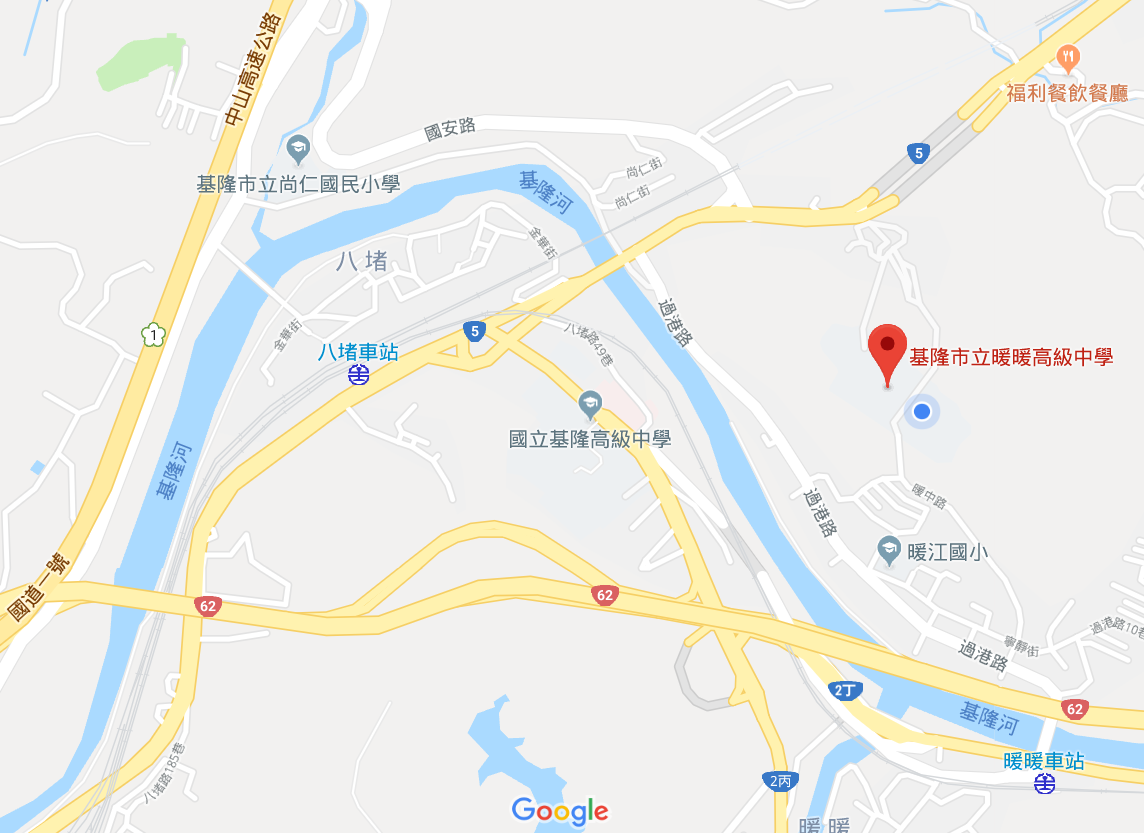 承辦學校：基隆市立暖暖高級中學校　　址：205002基隆市暖暖區暖中路112號聯絡電話：(02)2457-5534分機115或118 傳    真：(02)2457-5145網    址：https://jweb.kl.edu.tw/1220基隆市113學年度公私立高級中等學校優先免試入學辦理期程表基隆市113學年度公私立高級中等學校優先免試入學辦理期程表基隆市113學年度公私立高級中等學校優先免試入學辦理期程表基隆市113學年度公私立高級中等學校優先免試入學辦理期程表項  目項  目日  期地點、摘要說明簡章及報名表公告及下載簡章及報名表公告及下載113年1月15日(星期一)9時起可於基隆市113學年度公私立高級中等學校優先免試入學委員會網站下載 https://jweb.kl.edu.tw/1220各國中學校受理優先免試入學校內報名各國中學校受理優先免試入學校內報名113年5月27日(星期一) 9時至113年6月11日(星期二)12時各國中學校國中教育會考成績公布國中教育會考成績公布113年6月7日(星期五)各國中學校國中端集體報名國中端集體報名113年6月11日(星期二)13時至16時各國中向承辦學校報名辦理優先免試入學成績計算排序辦理優先免試入學成績計算排序113年6月12日(星期三)至113年6月13日(星期四)基隆市立暖暖高級中學(優先免試入學委員會)召開優先免試入學委員會確認 各校 (科)正取、備取名單召開優先免試入學委員會確認 各校 (科)正取、備取名單113年6月14日(星期五)10時基隆市立暖暖高級中學(優先免試入學委員會)公告優先免試入學各校(科)正取、備取名單公告優先免試入學各校(科)正取、備取名單113年6月14日(星期五)12時各招生學校公告錄取名單。分發結果查詢網址https://jweb.kl.edu.tw/1220開放優先免試入學學生申請錄取結果複查開放優先免試入學學生申請錄取結果複查113年6月14日(星期五)13時至 16時止基隆市立暖暖高級中學(優先免試入學委員會)優先免試入學各校(科)正取學生至各招生學校現場報到優先免試入學各校(科)正取學生至各招生學校現場報到113年6月18日(星期二)9時至11時各錄取學校優先免試入學各校(科)正取且報到學生聲明放棄錄取資格申請優先免試入學各校(科)正取且報到學生聲明放棄錄取資格申請113年6月18日(星期二)11時至12時各錄取學校優先免試入學各校公布「備取生報到人數」優先免試入學各校公布「備取生報到人數」113年6月18日(星期二)12時30分各錄取學校優先免試入學各校(科)備取學生至各招生學校現場報到優先免試入學各校(科)備取學生至各招生學校現場報到113年6月18日(星期二)14時至15時各錄取學校優先免試入學各校(科)備取且報到學生聲明放棄錄取資格申請優先免試入學各校(科)備取且報到學生聲明放棄錄取資格申請113年6月18日(星期二)15時至16時各錄取學校申訴申訴113年6月18日(星期二)16時前基隆市立暖暖高級中學(優先免試入學委員會)※注意：※注意：※注意：※注意：一、本期程表如有變動，以基隆市113學年度公私立高級中等學校優先免試入學委員會公告為準。本期程表如有變動，以基隆市113學年度公私立高級中等學校優先免試入學委員會公告為準。本期程表如有變動，以基隆市113學年度公私立高級中等學校優先免試入學委員會公告為準。二、報名資格與辦法請詳閱本簡章第參點規定。報名資格與辦法請詳閱本簡章第參點規定。報名資格與辦法請詳閱本簡章第參點規定。三、基隆市113學年度優先免試入學相關資訊查詢：基隆市113學年度優先免試入學相關資訊查詢：基隆市113學年度優先免試入學相關資訊查詢：基隆市113學年度優先免試入學網站https://jweb.kl.edu.tw/1220基隆市113學年度優先免試入學網站https://jweb.kl.edu.tw/1220基隆市113學年度優先免試入學網站https://jweb.kl.edu.tw/1220※基隆市113學年度公私立高級中等學校優先免試入學辦理期程表(封面內頁)I※基隆市113學年度公私立高級中等學校優先免試入學招生學校一覽表		III※基隆市113學年度公私立高級中等學校優先免試入學簡章1壹、依據...............................................................................................................................1貳、承辦學校.......................................................................................................................1參、報名資格與辦法...........................................................................................................1肆、招生名額及流用方式...................................................................................................3伍、錄取名額及方式...........................................................................................................7陸、比序方式.......................................................................................................................8柒、錄取結果公告...............................................................................................................10捌、錄取結果複查...............................................................................................................10玖、報到入學.......................................................................................................................11拾、放棄錄取資格...............................................................................................................11拾壹、申訴...............................................................................................................................11拾貳、其他...............................................................................................................................12附錄一各種身分學生應繳證明文件表...................................................................................13附錄二各類特殊身分學生升學優待標準...............................................................................14附錄三基北區113學年度高級中等學校試辦以群招生說明...............................................18附表一基隆市113學年度公私立高級中等學校優先免試入學報名表(一般生用).............19附表二基隆市113學年度公私立高級中等學校優先免試入學報名表(特殊身分學生用)21附表三基隆市113學年度公私立高級中等學校優先免試入學錄取結果複查表...............23附表四基隆市113學年度公私立高級中等學校優先免試入學錄取學生報到切結書.......25附表五基隆市113學年度公私立高級中等學校優先免試入學委託書...............................27附表六基隆市113學年度公私立高級中等學校優先免試入學錄取報到學生放棄錄取
資格聲明書...................................................................................................................29附表七基隆市113學年度公私立高級中等學校優先免試入學學生申訴表.......................31附圖承辦學校位置圖及交通資訊.......................................................................................32序號學校代碼學　校　名　稱頁碼1170301國立基隆女子高級中學42170302國立基隆高級中學43170403國立臺灣海洋大學附屬基隆海事高級中等學校44170404國立基隆高級商工職業學校55171306二信學校財團法人基隆市二信高級中學56171308輔仁大學學校財團法人基隆市輔大聖心高級中學57171405光隆學校財團法人基隆市光隆高級家事商業職業學校68171407培德學校財團法人基隆市培德工業家事高級中等學校69173304基隆市立中山高級中學610173306基隆市立安樂高級中學611173307基隆市立暖暖高級中學612173314基隆市立八斗高級中學6壹、依據依據依據依據依據依據一、總統110年5月26日華總一義字第11000049231號令修正公布之「高級中等教育法」。總統110年5月26日華總一義字第11000049231號令修正公布之「高級中等教育法」。總統110年5月26日華總一義字第11000049231號令修正公布之「高級中等教育法」。總統110年5月26日華總一義字第11000049231號令修正公布之「高級中等教育法」。總統110年5月26日華總一義字第11000049231號令修正公布之「高級中等教育法」。二、教育部110年6月30日臺教授國部字第1100069751B號令修正通過「高級中等學校多元入學招生辦法」。教育部110年6月30日臺教授國部字第1100069751B號令修正通過「高級中等學校多元入學招生辦法」。教育部110年6月30日臺教授國部字第1100069751B號令修正通過「高級中等學校多元入學招生辦法」。教育部110年6月30日臺教授國部字第1100069751B號令修正通過「高級中等學校多元入學招生辦法」。教育部110年6月30日臺教授國部字第1100069751B號令修正通過「高級中等學校多元入學招生辦法」。三、教育部 108年10月9日臺教授國部字第1080107933B號令修正發布之《高級中等學校就學區劃定作業要點》。教育部 108年10月9日臺教授國部字第1080107933B號令修正發布之《高級中等學校就學區劃定作業要點》。教育部 108年10月9日臺教授國部字第1080107933B號令修正發布之《高級中等學校就學區劃定作業要點》。教育部 108年10月9日臺教授國部字第1080107933B號令修正發布之《高級中等學校就學區劃定作業要點》。教育部 108年10月9日臺教授國部字第1080107933B號令修正發布之《高級中等學校就學區劃定作業要點》。四、教育部112年11月22日臺教授國部字第1120162324號函備查之《基北區高級中等學校免試入學作業要點》。教育部112年11月22日臺教授國部字第1120162324號函備查之《基北區高級中等學校免試入學作業要點》。教育部112年11月22日臺教授國部字第1120162324號函備查之《基北區高級中等學校免試入學作業要點》。教育部112年11月22日臺教授國部字第1120162324號函備查之《基北區高級中等學校免試入學作業要點》。教育部112年11月22日臺教授國部字第1120162324號函備查之《基北區高級中等學校免試入學作業要點》。五、基隆市政府112年12月13日基府教學貳字第1120262555號函頒之《基隆市113學年度公私立高級中等學校優先免試入學及直升入學實施計畫》。基隆市政府112年12月13日基府教學貳字第1120262555號函頒之《基隆市113學年度公私立高級中等學校優先免試入學及直升入學實施計畫》。基隆市政府112年12月13日基府教學貳字第1120262555號函頒之《基隆市113學年度公私立高級中等學校優先免試入學及直升入學實施計畫》。基隆市政府112年12月13日基府教學貳字第1120262555號函頒之《基隆市113學年度公私立高級中等學校優先免試入學及直升入學實施計畫》。基隆市政府112年12月13日基府教學貳字第1120262555號函頒之《基隆市113學年度公私立高級中等學校優先免試入學及直升入學實施計畫》。貳、承辦學校承辦學校承辦學校承辦學校承辦學校承辦學校基隆市立暖暖高級中學（基隆市113學年度公私立高級中等學校優先免試入學委員會，以下簡稱本會）基隆市立暖暖高級中學（基隆市113學年度公私立高級中等學校優先免試入學委員會，以下簡稱本會）基隆市立暖暖高級中學（基隆市113學年度公私立高級中等學校優先免試入學委員會，以下簡稱本會）基隆市立暖暖高級中學（基隆市113學年度公私立高級中等學校優先免試入學委員會，以下簡稱本會）基隆市立暖暖高級中學（基隆市113學年度公私立高級中等學校優先免試入學委員會，以下簡稱本會）基隆市立暖暖高級中學（基隆市113學年度公私立高級中等學校優先免試入學委員會，以下簡稱本會）參、報名資格與辦法報名資格與辦法報名資格與辦法報名資格與辦法報名資格與辦法報名資格與辦法一、報名資格：基隆市(以下稱本市)公私立國民中學(不含附設補習學校)、公私立高級中等學校附設國民中學部(不含附設補習學校)應屆畢(結)業生及符合「特殊教育學生調整入學年齡及修業年限實施辦法」經基隆市府(以下稱本府)認定應屆畢(結)業資格之國民中學學生。報名資格：基隆市(以下稱本市)公私立國民中學(不含附設補習學校)、公私立高級中等學校附設國民中學部(不含附設補習學校)應屆畢(結)業生及符合「特殊教育學生調整入學年齡及修業年限實施辦法」經基隆市府(以下稱本府)認定應屆畢(結)業資格之國民中學學生。報名資格：基隆市(以下稱本市)公私立國民中學(不含附設補習學校)、公私立高級中等學校附設國民中學部(不含附設補習學校)應屆畢(結)業生及符合「特殊教育學生調整入學年齡及修業年限實施辦法」經基隆市府(以下稱本府)認定應屆畢(結)業資格之國民中學學生。報名資格：基隆市(以下稱本市)公私立國民中學(不含附設補習學校)、公私立高級中等學校附設國民中學部(不含附設補習學校)應屆畢(結)業生及符合「特殊教育學生調整入學年齡及修業年限實施辦法」經基隆市府(以下稱本府)認定應屆畢(結)業資格之國民中學學生。報名資格：基隆市(以下稱本市)公私立國民中學(不含附設補習學校)、公私立高級中等學校附設國民中學部(不含附設補習學校)應屆畢(結)業生及符合「特殊教育學生調整入學年齡及修業年限實施辦法」經基隆市府(以下稱本府)認定應屆畢(結)業資格之國民中學學生。二、經先前任一入學管道錄取且報到之學生，需於其招生簡章所規定之放棄錄取資格期限內，完成放棄錄取資格，始得報名本入學管道。經先前任一入學管道錄取且報到之學生，需於其招生簡章所規定之放棄錄取資格期限內，完成放棄錄取資格，始得報名本入學管道。經先前任一入學管道錄取且報到之學生，需於其招生簡章所規定之放棄錄取資格期限內，完成放棄錄取資格，始得報名本入學管道。經先前任一入學管道錄取且報到之學生，需於其招生簡章所規定之放棄錄取資格期限內，完成放棄錄取資格，始得報名本入學管道。經先前任一入學管道錄取且報到之學生，需於其招生簡章所規定之放棄錄取資格期限內，完成放棄錄取資格，始得報名本入學管道。三、一律由學生所就讀國中學校代為辦理集體報名。一律由學生所就讀國中學校代為辦理集體報名。一律由學生所就讀國中學校代為辦理集體報名。一律由學生所就讀國中學校代為辦理集體報名。一律由學生所就讀國中學校代為辦理集體報名。四、國中學生就本市公私立高級中等學校，選擇1校報名，如報名之學校招生科別2科(含)以上，僅限選填1科報名。國中學生就本市公私立高級中等學校，選擇1校報名，如報名之學校招生科別2科(含)以上，僅限選填1科報名。國中學生就本市公私立高級中等學校，選擇1校報名，如報名之學校招生科別2科(含)以上，僅限選填1科報名。國中學生就本市公私立高級中等學校，選擇1校報名，如報名之學校招生科別2科(含)以上，僅限選填1科報名。國中學生就本市公私立高級中等學校，選擇1校報名，如報名之學校招生科別2科(含)以上，僅限選填1科報名。五、報名費：報名費：報名費：報名費：報名費：(一)每生新臺幣100元整。每生新臺幣100元整。每生新臺幣100元整。每生新臺幣100元整。(二)低收入戶子女免繳報名費。低收入戶子女免繳報名費。低收入戶子女免繳報名費。低收入戶子女免繳報名費。(三)直系血親尊親屬支領失業給付者免繳報名費。須檢附公立就業服務機構核發之「失業(再)認定、失業給付申請書暨給付收據」或「再認定收執聯」及戶口名簿影本，證明文件之有效期限以涵蓋報名日期為準。直系血親尊親屬支領失業給付者免繳報名費。須檢附公立就業服務機構核發之「失業(再)認定、失業給付申請書暨給付收據」或「再認定收執聯」及戶口名簿影本，證明文件之有效期限以涵蓋報名日期為準。直系血親尊親屬支領失業給付者免繳報名費。須檢附公立就業服務機構核發之「失業(再)認定、失業給付申請書暨給付收據」或「再認定收執聯」及戶口名簿影本，證明文件之有效期限以涵蓋報名日期為準。直系血親尊親屬支領失業給付者免繳報名費。須檢附公立就業服務機構核發之「失業(再)認定、失業給付申請書暨給付收據」或「再認定收執聯」及戶口名簿影本，證明文件之有效期限以涵蓋報名日期為準。(四)中低收入戶子女減免報名費60%(報名費40元)。中低收入戶子女減免報名費60%(報名費40元)。中低收入戶子女減免報名費60%(報名費40元)。中低收入戶子女減免報名費60%(報名費40元)。六、報名流程報名流程報名流程報名流程報名流程(一)欲參加報名學生應於簡章規定時間內連結「基隆市113學年度公私立高級中等學校優先免試入學網站 https://jweb.kl.edu.tw/1220」登入選填志願，並於志願選填完成後列印個人報名表，請家長雙方(或監護人)及學生本人簽名確認後，連同報名費於指定時間內(依就讀學校規定)一併送交就讀國中教務處，以便學校彙整。(報名表如附表一、附表二，P19、P21)。欲參加報名學生應於簡章規定時間內連結「基隆市113學年度公私立高級中等學校優先免試入學網站 https://jweb.kl.edu.tw/1220」登入選填志願，並於志願選填完成後列印個人報名表，請家長雙方(或監護人)及學生本人簽名確認後，連同報名費於指定時間內(依就讀學校規定)一併送交就讀國中教務處，以便學校彙整。(報名表如附表一、附表二，P19、P21)。欲參加報名學生應於簡章規定時間內連結「基隆市113學年度公私立高級中等學校優先免試入學網站 https://jweb.kl.edu.tw/1220」登入選填志願，並於志願選填完成後列印個人報名表，請家長雙方(或監護人)及學生本人簽名確認後，連同報名費於指定時間內(依就讀學校規定)一併送交就讀國中教務處，以便學校彙整。(報名表如附表一、附表二，P19、P21)。欲參加報名學生應於簡章規定時間內連結「基隆市113學年度公私立高級中等學校優先免試入學網站 https://jweb.kl.edu.tw/1220」登入選填志願，並於志願選填完成後列印個人報名表，請家長雙方(或監護人)及學生本人簽名確認後，連同報名費於指定時間內(依就讀學校規定)一併送交就讀國中教務處，以便學校彙整。(報名表如附表一、附表二，P19、P21)。(二)經濟弱勢或特殊身分學生報名時，請注意下列事項：經濟弱勢或特殊身分學生報名時，請注意下列事項：經濟弱勢或特殊身分學生報名時，請注意下列事項：經濟弱勢或特殊身分學生報名時，請注意下列事項：1.須於系統個人報名表上勾選「經濟弱勢學生」或「特殊身分學生類別」，否則一律視同一般生辦理分發。須於系統個人報名表上勾選「經濟弱勢學生」或「特殊身分學生類別」，否則一律視同一般生辦理分發。須於系統個人報名表上勾選「經濟弱勢學生」或「特殊身分學生類別」，否則一律視同一般生辦理分發。2.特殊身分學生類別如其招生科別名額為「0」者，於系統個人報名表上，請勿勾選。特殊身分學生類別如其招生科別名額為「0」者，於系統個人報名表上，請勿勾選。特殊身分學生類別如其招生科別名額為「0」者，於系統個人報名表上，請勿勾選。(三)各國中學校收齊學生個人報名表後，依「基隆市113學年度公私立高級中等學校優先免試入學報名總表」繕造一般生報名總表、經濟弱勢學生或特殊身分學生報名總表。各國中學校收齊學生個人報名表後，依「基隆市113學年度公私立高級中等學校優先免試入學報名總表」繕造一般生報名總表、經濟弱勢學生或特殊身分學生報名總表。各國中學校收齊學生個人報名表後，依「基隆市113學年度公私立高級中等學校優先免試入學報名總表」繕造一般生報名總表、經濟弱勢學生或特殊身分學生報名總表。各國中學校收齊學生個人報名表後，依「基隆市113學年度公私立高級中等學校優先免試入學報名總表」繕造一般生報名總表、經濟弱勢學生或特殊身分學生報名總表。(四)應備資料應備資料應備資料應備資料學生應繳送就讀國中資料學生應繳送就讀國中資料各國中應繳送主委學校資料各國中應繳送主委學校資料1.學生個人報名表。1.一般生報名總表(紙本)。2.報名費2.經濟弱勢學生或特殊身分學生報名總表(紙本)。3.以經濟弱勢身分報名者，經國中學校認定為低收入戶或中低收入戶者，無須繳交證明文件，一律由國中教務處造冊核章證明。3.報名費。4.特殊身分學生應檢附相關合法有效證明文件正本、影本各乙份，正本由國中學校驗後發還。逾期未繳交者，一律視為一般生。5.以特殊身分(身心障礙生、原住民生、僑生、蒙藏生、政府派赴國外工作人員子女、境外優秀科學技術人才子女、退伍軍人)報名者，須繳交「特殊身分學生(含升學加分優待)證明文件」，並將影本黏貼於報名表(如附表二，P21)。※有關特殊身分學生升學優待標準及應繳證明文件，請詳見附錄一、二(P13至P17)規定。※有關特殊身分學生升學優待標準及應繳證明文件，請詳見附錄一、二(P13至P17)規定。※有關特殊身分學生升學優待標準及應繳證明文件，請詳見附錄一、二(P13至P17)規定。※有關特殊身分學生升學優待標準及應繳證明文件，請詳見附錄一、二(P13至P17)規定。(五)各國中學校備齊應備資料於113年6月11日(星期二) 13時至16時，依各校排定時間，親自送交基隆市立暖暖高級中學(205002基隆市暖暖區暖中路112號)，辦理集體報名。各國中學校備齊應備資料於113年6月11日(星期二) 13時至16時，依各校排定時間，親自送交基隆市立暖暖高級中學(205002基隆市暖暖區暖中路112號)，辦理集體報名。各國中學校備齊應備資料於113年6月11日(星期二) 13時至16時，依各校排定時間，親自送交基隆市立暖暖高級中學(205002基隆市暖暖區暖中路112號)，辦理集體報名。各國中學校備齊應備資料於113年6月11日(星期二) 13時至16時，依各校排定時間，親自送交基隆市立暖暖高級中學(205002基隆市暖暖區暖中路112號)，辦理集體報名。七、各國中完成報名手續後，報名資料不得要求修改或退件，概不退還報名費。各國中完成報名手續後，報名資料不得要求修改或退件，概不退還報名費。各國中完成報名手續後，報名資料不得要求修改或退件，概不退還報名費。各國中完成報名手續後，報名資料不得要求修改或退件，概不退還報名費。各國中完成報名手續後，報名資料不得要求修改或退件，概不退還報名費。八、報名學生資料經審查後，若有資格不符或資料不全者，得逕以不錄取處理。報名學生資料經審查後，若有資格不符或資料不全者，得逕以不錄取處理。報名學生資料經審查後，若有資格不符或資料不全者，得逕以不錄取處理。報名學生資料經審查後，若有資格不符或資料不全者，得逕以不錄取處理。報名學生資料經審查後，若有資格不符或資料不全者，得逕以不錄取處理。肆、招生名額招生名額招生名額招生名額招生名額招生名額一、招生學校：本市公私立高級中等學校。招生學校：本市公私立高級中等學校。招生學校：本市公私立高級中等學校。招生學校：本市公私立高級中等學校。招生學校：本市公私立高級中等學校。二、「一般生名額」係指各招生學校當學年度核定之優先免試入學招生名額。「一般生名額」係指各招生學校當學年度核定之優先免試入學招生名額。「一般生名額」係指各招生學校當學年度核定之優先免試入學招生名額。「一般生名額」係指各招生學校當學年度核定之優先免試入學招生名額。「一般生名額」係指各招生學校當學年度核定之優先免試入學招生名額。三、各招生學校應提供經濟弱勢學生名額(為內含名額，需具備低收入戶或中低收入戶身分)，並不得低於該校核定優先免試入學名額之1%，其計算遇小數點時，採無條件進位法，取整數計算。各招生學校應提供經濟弱勢學生名額(為內含名額，需具備低收入戶或中低收入戶身分)，並不得低於該校核定優先免試入學名額之1%，其計算遇小數點時，採無條件進位法，取整數計算。各招生學校應提供經濟弱勢學生名額(為內含名額，需具備低收入戶或中低收入戶身分)，並不得低於該校核定優先免試入學名額之1%，其計算遇小數點時，採無條件進位法，取整數計算。各招生學校應提供經濟弱勢學生名額(為內含名額，需具備低收入戶或中低收入戶身分)，並不得低於該校核定優先免試入學名額之1%，其計算遇小數點時，採無條件進位法，取整數計算。各招生學校應提供經濟弱勢學生名額(為內含名額，需具備低收入戶或中低收入戶身分)，並不得低於該校核定優先免試入學名額之1%，其計算遇小數點時，採無條件進位法，取整數計算。四、各招生學校得列與招生名額相同之備取名額。各招生學校得列與招生名額相同之備取名額。各招生學校得列與招生名額相同之備取名額。各招生學校得列與招生名額相同之備取名額。各招生學校得列與招生名額相同之備取名額。五、其他特殊身分學生外加名額(含身心障礙生、原住民生、僑生、蒙藏生、政府派赴國外工作人員子女、境外優秀科學技術人才子女及退伍軍人)，皆以該校核定優先免試入學招生總名額乘以2%，其計算遇小數點時，採無條件進位法，取整數計算。其他特殊身分學生外加名額(含身心障礙生、原住民生、僑生、蒙藏生、政府派赴國外工作人員子女、境外優秀科學技術人才子女及退伍軍人)，皆以該校核定優先免試入學招生總名額乘以2%，其計算遇小數點時，採無條件進位法，取整數計算。其他特殊身分學生外加名額(含身心障礙生、原住民生、僑生、蒙藏生、政府派赴國外工作人員子女、境外優秀科學技術人才子女及退伍軍人)，皆以該校核定優先免試入學招生總名額乘以2%，其計算遇小數點時，採無條件進位法，取整數計算。其他特殊身分學生外加名額(含身心障礙生、原住民生、僑生、蒙藏生、政府派赴國外工作人員子女、境外優秀科學技術人才子女及退伍軍人)，皆以該校核定優先免試入學招生總名額乘以2%，其計算遇小數點時，採無條件進位法，取整數計算。其他特殊身分學生外加名額(含身心障礙生、原住民生、僑生、蒙藏生、政府派赴國外工作人員子女、境外優秀科學技術人才子女及退伍軍人)，皆以該校核定優先免試入學招生總名額乘以2%，其計算遇小數點時，採無條件進位法，取整數計算。六、【原住民生外加各科名額】及【身心障礙生外加名額】加註(  )者，係高級中等學校各校科組得提供之招生名額。高級中等學校各校科組身心障礙生或原住民生外加錄取人數達到「身心障礙生或原住民生外加總計名額」時，即不再錄取；未加註(  )者，係高級中等學校各校科組確定之外加招生名額。【原住民生外加各科名額】及【身心障礙生外加名額】加註(  )者，係高級中等學校各校科組得提供之招生名額。高級中等學校各校科組身心障礙生或原住民生外加錄取人數達到「身心障礙生或原住民生外加總計名額」時，即不再錄取；未加註(  )者，係高級中等學校各校科組確定之外加招生名額。【原住民生外加各科名額】及【身心障礙生外加名額】加註(  )者，係高級中等學校各校科組得提供之招生名額。高級中等學校各校科組身心障礙生或原住民生外加錄取人數達到「身心障礙生或原住民生外加總計名額」時，即不再錄取；未加註(  )者，係高級中等學校各校科組確定之外加招生名額。【原住民生外加各科名額】及【身心障礙生外加名額】加註(  )者，係高級中等學校各校科組得提供之招生名額。高級中等學校各校科組身心障礙生或原住民生外加錄取人數達到「身心障礙生或原住民生外加總計名額」時，即不再錄取；未加註(  )者，係高級中等學校各校科組確定之外加招生名額。【原住民生外加各科名額】及【身心障礙生外加名額】加註(  )者，係高級中等學校各校科組得提供之招生名額。高級中等學校各校科組身心障礙生或原住民生外加錄取人數達到「身心障礙生或原住民生外加總計名額」時，即不再錄取；未加註(  )者，係高級中等學校各校科組確定之外加招生名額。七、招生學校及名額一覽表：招生學校及名額一覽表：招生學校及名額一覽表：招生學校及名額一覽表：招生學校及名額一覽表：學  校  名  稱地          址電          話網          址部別上課時段科別代碼科別名稱性別一般生招生名額(內含經濟弱勢1%名額)備取生名額外加名額外加名額外加名額外加名額學  校  名  稱地          址電          話網          址部別上課時段科別代碼科別名稱性別一般生招生名額(內含經濟弱勢1%名額)備取生名額身心障礙生2%身心障礙生2%原住民生2%原住民生2%學  校  名  稱地          址電          話網          址部別上課時段科別代碼科別名稱性別一般生招生名額(內含經濟弱勢1%名額)備取生名額各科名額總計名額各科名額總計名額國立基隆女子高級中學201013基隆市信義區東信路324號02-2427-8274https://www.klgsh.kl.edu.tw日間部101普通科女50(1)251111國立基隆高級中學205001基隆市暖暖區源遠路20號02-2457-1225https://www.klsh.kl.edu.tw日間部101普通科男16(1)10(1)1(1)1國立基隆高級中學205001基隆市暖暖區源遠路20號02-2457-1225https://www.klsh.kl.edu.tw日間部101普通科女4(1)3(1)1(1)1國立臺灣海洋大學附屬基隆海事高級中等學校202006基隆市中正區祥豐街246號02-2463-3655https://www.klms.ntou.edu.tw日間部305資訊科不限11(1)11(1)2(1)2國立臺灣海洋大學附屬基隆海事高級中等學校202006基隆市中正區祥豐街246號02-2463-3655https://www.klms.ntou.edu.tw日間部407觀光事業科不限3(1)3(1)2(1)2國立臺灣海洋大學附屬基隆海事高級中等學校202006基隆市中正區祥豐街246號02-2463-3655https://www.klms.ntou.edu.tw日間部505食品科不限9(1)9(1)2(1)2國立臺灣海洋大學附屬基隆海事高級中等學校202006基隆市中正區祥豐街246號02-2463-3655https://www.klms.ntou.edu.tw日間部517烘焙科不限15(1)15(1)2(1)2國立臺灣海洋大學附屬基隆海事高級中等學校202006基隆市中正區祥豐街246號02-2463-3655https://www.klms.ntou.edu.tw日間部701漁業科不限2(1)202(1)2國立臺灣海洋大學附屬基隆海事高級中等學校202006基隆市中正區祥豐街246號02-2463-3655https://www.klms.ntou.edu.tw日間部702輪機科不限9(1)902(1)2國立臺灣海洋大學附屬基隆海事高級中等學校202006基隆市中正區祥豐街246號02-2463-3655https://www.klms.ntou.edu.tw日間部705水產養殖科不限4(1)4(1)2(1)2國立臺灣海洋大學附屬基隆海事高級中等學校202006基隆市中正區祥豐街246號02-2463-3655https://www.klms.ntou.edu.tw日間部708航海科不限5(1)502(1)2國立臺灣海洋大學附屬基隆海事高級中等學校202006基隆市中正區祥豐街246號02-2463-3655https://www.klms.ntou.edu.tw日間部717航運管理科不限4(1)4(1)2(1)2學　校　名　稱地          址電          話網          址部別上課時段科別代碼科別名稱性別一般生招生名額(內含經濟弱勢1%名額)備取生名額外加名額外加名額外加名額外加名額學　校　名　稱地          址電          話網          址部別上課時段科別代碼科別名稱性別一般生招生名額(內含經濟弱勢1%名額)備取生名額身心障礙生2%身心障礙生2%原住民生2%原住民生2%學　校　名　稱地          址電          話網          址部別上課時段科別代碼科別名稱性別一般生招生名額(內含經濟弱勢1%名額)備取生名額各科名額總計名額各科名額總計名額國立基隆高級商工職業學校206316基隆市七堵區東新街22號02-2456-7126https://www.klcivs.kl.edu.tw日間部196綜合高中不限32(1)320303國立基隆高級商工職業學校206316基隆市七堵區東新街22號02-2456-7126https://www.klcivs.kl.edu.tw日間部305資訊科不限9(1)90313國立基隆高級商工職業學校206316基隆市七堵區東新街22號02-2456-7126https://www.klcivs.kl.edu.tw日間部308電機科不限7(1)71303國立基隆高級商工職業學校206316基隆市七堵區東新街22號02-2456-7126https://www.klcivs.kl.edu.tw日間部384航空電子科不限4(1)40313國立基隆高級商工職業學校206316基隆市七堵區東新街22號02-2456-7126https://www.klcivs.kl.edu.tw日間部401商業經營科不限7(1)70303國立基隆高級商工職業學校206316基隆市七堵區東新街22號02-2456-7126https://www.klcivs.kl.edu.tw日間部402國際貿易科不限14(1)141303國立基隆高級商工職業學校206316基隆市七堵區東新街22號02-2456-7126https://www.klcivs.kl.edu.tw日間部403會計事務科不限14(1)140303國立基隆高級商工職業學校206316基隆市七堵區東新街22號02-2456-7126https://www.klcivs.kl.edu.tw日間部404資料處理科不限7(1)70313國立基隆高級商工職業學校206316基隆市七堵區東新街22號02-2456-7126https://www.klcivs.kl.edu.tw日間部406廣告設計科不限23(1)231303二信學校財團法人基隆市二信高級中學202006基隆市中正區立德路243號02-2462-3131https://www.essh.kl.edu.tw◎外語群以群招生說明詳見附錄三(P18)日間部101普通科不限20(1)20(1)2(1)2二信學校財團法人基隆市二信高級中學202006基隆市中正區立德路243號02-2462-3131https://www.essh.kl.edu.tw◎外語群以群招生說明詳見附錄三(P18)日間部27B外語群(應用英語科、應用日語科)不限20(1)20(1)2(1)2二信學校財團法人基隆市二信高級中學202006基隆市中正區立德路243號02-2462-3131https://www.essh.kl.edu.tw◎外語群以群招生說明詳見附錄三(P18)日間部301機械科不限5(1)502(1)2二信學校財團法人基隆市二信高級中學202006基隆市中正區立德路243號02-2462-3131https://www.essh.kl.edu.tw◎外語群以群招生說明詳見附錄三(P18)日間部308電機科不限20(1)20(1)2(1)2二信學校財團法人基隆市二信高級中學202006基隆市中正區立德路243號02-2462-3131https://www.essh.kl.edu.tw◎外語群以群招生說明詳見附錄三(P18)日間部401商業經營科不限5(1)5(1)2(1)2二信學校財團法人基隆市二信高級中學202006基隆市中正區立德路243號02-2462-3131https://www.essh.kl.edu.tw◎外語群以群招生說明詳見附錄三(P18)日間部404資料處理科不限5(1)5(1)2(1)2二信學校財團法人基隆市二信高級中學202006基隆市中正區立德路243號02-2462-3131https://www.essh.kl.edu.tw◎外語群以群招生說明詳見附錄三(P18)日間部406廣告設計科不限5(1)5(1)2(1)2輔仁大學學校財團法人基隆市輔大聖心高級中學203011基隆市中山區西定路166號02-2428-2454https://www.shsh.kl.edu.tw日間部101普通科不限5(1)21111學　校　名　稱地          址電          話網          址部別上課時段科別代碼科別名稱性別一般生招生名額(內含經濟弱勢1%名額)備取生名額外加名額外加名額外加名額外加名額學　校　名　稱地          址電          話網          址部別上課時段科別代碼科別名稱性別一般生招生名額(內含經濟弱勢1%名額)備取生名額身心障礙生2%身心障礙生2%原住民生2%原住民生2%學　校　名　稱地          址電          話網          址部別上課時段科別代碼科別名稱性別一般生招生名額(內含經濟弱勢1%名額)備取生名額各科名額總計名額各科名額總計名額光隆學校財團法人基隆市光隆高級家事商業職業學校201015 基隆市信義區信二路264號02-2422-2237https://www.klhcvs.kl.edu.tw/ischool日間部425電子商務科不限12(1)12(1)1(1)1光隆學校財團法人基隆市光隆高級家事商業職業學校201015 基隆市信義區信二路264號02-2422-2237https://www.klhcvs.kl.edu.tw/ischool日間部504美容科不限12(1)12(1)1(1)1光隆學校財團法人基隆市光隆高級家事商業職業學校201015 基隆市信義區信二路264號02-2422-2237https://www.klhcvs.kl.edu.tw/ischool日間部514照顧服務科不限23(1)23(1)1(1)1培德學校財團法人基隆市培德工業家事高級中等學校201004基隆市信義區培德路73號02-2465-2121http://www.ptvs.kl.edu.tw日間部303汽車科不限18(1)18(1)2(1)2培德學校財團法人基隆市培德工業家事高級中等學校201004基隆市信義區培德路73號02-2465-2121http://www.ptvs.kl.edu.tw日間部408餐飲管理科不限36(1)36(2)2(2)2基隆市立中山高級中學203005 基隆市中山區文化路162號02-2424-8191https://csjh.kl.edu.tw日間部101普通科不限4(1)41111基隆市立安樂高級中學204004 基隆市安樂區安一路360號02-2423-6600https://aljh.kl.edu.tw日間部101普通科不限78(1)782222基隆市立暖暖高級中學205002 基隆市暖暖區暖中路112號02-2457-5534https://nnjh.kl.edu.tw日間部101普通科不限24(1)241111基隆市立八斗高級中學202011 基隆市中正區新豐街100號02-2469-2366https://bdjh.kl.edu.tw日間部101普通科不限3(1)31111伍、錄取名額及流用方式錄取名額及流用方式一、申請本市公私立高級中等學校優先免試入學人數未超過各該招生學校核定之招生名額者，全額錄取。二、申請本市公私立高級中等學校優先免試入學人數超過各該招生學校核定之招生名額者，進行比序。三、因本市公私立高級中等學校辦理優先免試入學之報名原則均係採單一志願，爰「志願序」以36分計分，納入總積分。四、具經濟弱勢身分學生者，一律先以「經濟弱勢身分」，採內含名額之方式進行比序。未錄取者復與一般生進行比序。五、具特殊身分學生者，一律與一般生進行比序。未錄取者復以比序項目總積分及「升學優待標準」進行加分後，採外加名額之方式進行比序。六、遇有同分超額情形時，於核定名額5%內增額錄取，仍再有超額者，則報教育主管機關核可後增額錄取或為其他適當之處理。七、依據上述規準，辦理報名學生之成績計算、排序作業及錄取放榜。八、各招生學校優先免試入學(含經濟弱勢學生)未足額錄取所餘名額，納入「113學年度基北區高級中等學校免試入學」辦理。陸、比序項目積分方式比序項目積分方式一、比序項目積分對照表類別項目採計上限積  分  換  算積  分  換  算積  分  換  算積  分  換  算積  分  換  算積  分  換  算積  分  換  算積  分  換  算積  分  換  算積  分  換  算積  分  換  算說        明志願序志願序36 分36 分採單一志願選填，故志願序積分為 36 分。採單一志願選填，故志願序積分為 36 分。採單一志願選填，故志願序積分為 36 分。採單一志願選填，故志願序積分為 36 分。採單一志願選填，故志願序積分為 36 分。採單一志願選填，故志願序積分為 36 分。採單一志願選填，故志願序積分為 36 分。採單一志願選填，故志願序積分為 36 分。採單一志願選填，故志願序積分為 36 分。採單一志願選填，故志願序積分為 36 分。採單一志願選填，故志願序積分為 36 分。多元學習表現均衡學習21分7分符合1個領域符合1個領域符合1個領域符合1個領域符合1個領域符合1個領域符合1個領域符合1個領域符合1個領域符合1個領域健體、藝術、綜合、科技四領域任三領域前五學期平均成績及格者。多元學習表現均衡學習21分0分未符合未符合未符合未符合未符合未符合未符合未符合未符合未符合健體、藝術、綜合、科技四領域任三領域前五學期平均成績及格者。多元學習表現服務學習15分5分每學期服務滿6小時以上每學期服務滿6小時以上每學期服務滿6小時以上每學期服務滿6小時以上每學期服務滿6小時以上每學期服務滿6小時以上每學期服務滿6小時以上每學期服務滿6小時以上每學期服務滿6小時以上每學期服務滿6小時以上由國中學校認證。採計期間為110學年度上學期至112學年度上學期，採計原則依「基北區免試入學服務學習時數認證及轉換採計原則」辦理。多元學習表現服務學習15分0分每學期服務未滿6小時每學期服務未滿6小時每學期服務未滿6小時每學期服務未滿6小時每學期服務未滿6小時每學期服務未滿6小時每學期服務未滿6小時每學期服務未滿6小時每學期服務未滿6小時每學期服務未滿6小時由國中學校認證。採計期間為110學年度上學期至112學年度上學期，採計原則依「基北區免試入學服務學習時數認證及轉換採計原則」辦理。國中教育會考各科35分7分6分5分5分4分4分3分3分2分2分1分國、數、英、社、自五科，各科按等級標示積分。國中教育會考各科35分A++A+AAB++B++B+B+BBC國、數、英、社、自五科，各科按等級標示積分。國中教育會考寫作測驗1分1分0.8分0.8分0.6分0.6分0.4分0.4分0.2分0.2分0.1分0.1分寫作測驗級分轉換積分0.1-1分。國中教育會考寫作測驗1分6級5級5級4級4級3級3級2級2級1級1級寫作測驗級分轉換積分0.1-1分。總積分總積分108分108分108分108分108分108分108分108分108分108分108分108分108分類別項目採計上限積  分  換  算積  分  換  算積  分  換  算積  分  換  算積  分  換  算積  分  換  算積  分  換  算積  分  換  算積  分  換  算積  分  換  算積  分  換  算說        明志願序志願序36 分36 分採單一志願選填，故志願序積分為 36 分。採單一志願選填，故志願序積分為 36 分。採單一志願選填，故志願序積分為 36 分。採單一志願選填，故志願序積分為 36 分。採單一志願選填，故志願序積分為 36 分。採單一志願選填，故志願序積分為 36 分。採單一志願選填，故志願序積分為 36 分。採單一志願選填，故志願序積分為 36 分。採單一志願選填，故志願序積分為 36 分。採單一志願選填，故志願序積分為 36 分。採單一志願選填，故志願序積分為 36 分。多元學習表現均衡學習24分6分符合1個領域符合1個領域符合1個領域符合1個領域符合1個領域符合1個領域符合1個領域符合1個領域符合1個領域符合1個領域健體、藝術、綜合、科技四領域前五學期平均成績及格者。多元學習表現均衡學習24分0分未符合未符合未符合未符合未符合未符合未符合未符合未符合未符合健體、藝術、綜合、科技四領域前五學期平均成績及格者。多元學習表現服務學習12分4分每學期服務滿6小時以上每學期服務滿6小時以上每學期服務滿6小時以上每學期服務滿6小時以上每學期服務滿6小時以上每學期服務滿6小時以上每學期服務滿6小時以上每學期服務滿6小時以上每學期服務滿6小時以上每學期服務滿6小時以上由國中學校認證。採計期間為111學年度上學期113學年度上學期，採計原則依「基北區免試入學服務學習時數認證及轉換採計原則」辦理。多元學習表現服務學習12分0分每學期服務未滿6小時每學期服務未滿6小時每學期服務未滿6小時每學期服務未滿6小時每學期服務未滿6小時每學期服務未滿6小時每學期服務未滿6小時每學期服務未滿6小時每學期服務未滿6小時每學期服務未滿6小時由國中學校認證。採計期間為111學年度上學期113學年度上學期，採計原則依「基北區免試入學服務學習時數認證及轉換採計原則」辦理。國中教育會考各科35分7分6分5分5分4分4分3分3分2分2分1分國、數、英、社、自五科，各科按等級標示積分。國中教育會考各科35分A++A+AAB++B++B+B+BBC國、數、英、社、自五科，各科按等級標示積分。國中教育會考寫作測驗1分1分0.8分0.8分0.6分0.6分0.4分0.4分0.2分0.2分0.1分0.1分寫作測驗級分轉換積分0.1-1分。國中教育會考寫作測驗1分6級5級5級4級4級3級3級2級2級1級1級寫作測驗級分轉換積分0.1-1分。總積分總積分108分108分108分108分108分108分108分108分108分108分108分108分108分說明：說明：說明：說明：1.本「比序項目」係依據「113學年度基北區高級中等學校免試入學比序項目積分對照表」定之，另預先公告111學年度入學學生適用之比序項目積分對照表。本「比序項目」係依據「113學年度基北區高級中等學校免試入學比序項目積分對照表」定之，另預先公告111學年度入學學生適用之比序項目積分對照表。2.優先免試入學「志願序」係採單一志願，以36分計分，納入總積分。優先免試入學「志願序」係採單一志願，以36分計分，納入總積分。二、比序順次比序順次比序順次(一)(一)優先免試入學報名人數超過該校招生名額時，依「比序項目積分表總積分」高低決定錄取順序。(二)(二)比序項目總積分(108分)=志願序積分(36分)+多元學習表現積分(36分)+國中教育會考績分(36分)。(三)(三)報名學生比序項目總積分相同時，則依下列比序順次決定錄取順序：三、三、國中教育會考成績計算及違反試場規則處理方式另依「113年國中教育會考簡章」相關規定辦理。國中教育會考成績計算及違反試場規則處理方式另依「113年國中教育會考簡章」相關規定辦理。國中教育會考成績計算及違反試場規則處理方式另依「113年國中教育會考簡章」相關規定辦理。國中教育會考成績計算及違反試場規則處理方式另依「113年國中教育會考簡章」相關規定辦理。(一)(一)違反《第一類：嚴重舞弊行為》： 違反《第一類：嚴重舞弊行為》： 取消學生於該次之考試資格，且國中教育會考總積分逕以零分計算，無扣減積分與否之情事。取消學生於該次之考試資格，且國中教育會考總積分逕以零分計算，無扣減積分與否之情事。(二)(二)違反《第二類：一般舞弊或嚴重違規行為》： 違反《第二類：一般舞弊或嚴重違規行為》： 學生於該科(國、英、數、社、自或寫作測驗）不予計列等級方式處理，且該科國中教育會考積分逕以零分計算，無扣減積分與否之情事。學生於該科(國、英、數、社、自或寫作測驗）不予計列等級方式處理，且該科國中教育會考積分逕以零分計算，無扣減積分與否之情事。(三)(三)違反《第三類：一般違規行為》：違反《第三類：一般違規行為》：1.學生於該科(國、英、數、社、自)以違規記點方式處理：記違規 1 點者，扣其國中教育會考總積分的百分之一(即0.36分)、記違規 2 點者，扣其國中教育會考總積分的百分之二(即0.72分)；違規計點扣減分數僅採扣其國中教育會考總積分，不另行扣其單科積分。2.寫作測驗之違規，均於會考成績計算時扣減級分，不另記點，無扣減積分與否之情事。柒、錄取結果公告錄取結果公告錄取結果公告錄取結果公告錄取結果公告錄取結果公告各公私立高級中等學校之正取、備取名單將由基隆市113學年度公私立高級中等學校優先免試入學委員會公告於「基隆市113學年度公私立高級中等學校優先免試入學網站(https://jweb.kl.edu.tw/1220)」。自113年6月14日(星期五)12時始，學生可自行查詢；同時在各招生學校網頁及校門口，同步公告該校(科)正取、備取名單。各公私立高級中等學校之正取、備取名單將由基隆市113學年度公私立高級中等學校優先免試入學委員會公告於「基隆市113學年度公私立高級中等學校優先免試入學網站(https://jweb.kl.edu.tw/1220)」。自113年6月14日(星期五)12時始，學生可自行查詢；同時在各招生學校網頁及校門口，同步公告該校(科)正取、備取名單。各公私立高級中等學校之正取、備取名單將由基隆市113學年度公私立高級中等學校優先免試入學委員會公告於「基隆市113學年度公私立高級中等學校優先免試入學網站(https://jweb.kl.edu.tw/1220)」。自113年6月14日(星期五)12時始，學生可自行查詢；同時在各招生學校網頁及校門口，同步公告該校(科)正取、備取名單。各公私立高級中等學校之正取、備取名單將由基隆市113學年度公私立高級中等學校優先免試入學委員會公告於「基隆市113學年度公私立高級中等學校優先免試入學網站(https://jweb.kl.edu.tw/1220)」。自113年6月14日(星期五)12時始，學生可自行查詢；同時在各招生學校網頁及校門口，同步公告該校(科)正取、備取名單。各公私立高級中等學校之正取、備取名單將由基隆市113學年度公私立高級中等學校優先免試入學委員會公告於「基隆市113學年度公私立高級中等學校優先免試入學網站(https://jweb.kl.edu.tw/1220)」。自113年6月14日(星期五)12時始，學生可自行查詢；同時在各招生學校網頁及校門口，同步公告該校(科)正取、備取名單。各公私立高級中等學校之正取、備取名單將由基隆市113學年度公私立高級中等學校優先免試入學委員會公告於「基隆市113學年度公私立高級中等學校優先免試入學網站(https://jweb.kl.edu.tw/1220)」。自113年6月14日(星期五)12時始，學生可自行查詢；同時在各招生學校網頁及校門口，同步公告該校(科)正取、備取名單。捌、錄取結果複查錄取結果複查錄取結果複查錄取結果複查錄取結果複查錄取結果複查一、複查時間：113年6月14日(星期五)13時至16時止。複查時間：113年6月14日(星期五)13時至16時止。複查時間：113年6月14日(星期五)13時至16時止。複查時間：113年6月14日(星期五)13時至16時止。複查時間：113年6月14日(星期五)13時至16時止。二、學生於公告錄取名單後，若有疑義，應於規定時間內，由學生或家長(或監護人)填寫「錄取結果複查表」(如附表三，P23)，向本會辦理，逾時不予受理：學生於公告錄取名單後，若有疑義，應於規定時間內，由學生或家長(或監護人)填寫「錄取結果複查表」(如附表三，P23)，向本會辦理，逾時不予受理：學生於公告錄取名單後，若有疑義，應於規定時間內，由學生或家長(或監護人)填寫「錄取結果複查表」(如附表三，P23)，向本會辦理，逾時不予受理：學生於公告錄取名單後，若有疑義，應於規定時間內，由學生或家長(或監護人)填寫「錄取結果複查表」(如附表三，P23)，向本會辦理，逾時不予受理：學生於公告錄取名單後，若有疑義，應於規定時間內，由學生或家長(或監護人)填寫「錄取結果複查表」(如附表三，P23)，向本會辦理，逾時不予受理：(一)(一)複查者請親自或傳真複查表至基隆市立暖暖高級中學教務處申辦，使用傳真者請務必主動以電話確認收訖。複查者請親自或傳真複查表至基隆市立暖暖高級中學教務處申辦，使用傳真者請務必主動以電話確認收訖。複查者請親自或傳真複查表至基隆市立暖暖高級中學教務處申辦，使用傳真者請務必主動以電話確認收訖。(二)(二)地址：205002 基隆市暖暖區暖中路112號。地址：205002 基隆市暖暖區暖中路112號。地址：205002 基隆市暖暖區暖中路112號。(三)(三)電話：(02)24575534分機118或115；傳真號碼：(02) 24575145或(02)24583499。電話：(02)24575534分機118或115；傳真號碼：(02) 24575145或(02)24583499。電話：(02)24575534分機118或115；傳真號碼：(02) 24575145或(02)24583499。三、不受理「國中教育會考」及「多元學習表現」成績複查不受理「國中教育會考」及「多元學習表現」成績複查不受理「國中教育會考」及「多元學習表現」成績複查不受理「國中教育會考」及「多元學習表現」成績複查不受理「國中教育會考」及「多元學習表現」成績複查四、複查結果若符合錄取標準，則增額錄取。複查結果若符合錄取標準，則增額錄取。複查結果若符合錄取標準，則增額錄取。複查結果若符合錄取標準，則增額錄取。複查結果若符合錄取標準，則增額錄取。玖、報到入學報到入學報到入學一、凡錄取之正取生，須於113年6月18日(星期二)9時至 11時，持畢(結)業證書辦理現場報到，並繳交「錄取學生報到切結書」(如附表四，P25)，逾時視同放棄錄取資格。凡錄取之正取生，須於113年6月18日(星期二)9時至 11時，持畢(結)業證書辦理現場報到，並繳交「錄取學生報到切結書」(如附表四，P25)，逾時視同放棄錄取資格。二、各招生學校完成「正取且報到學生聲明放棄錄取資格」後，於113年6月18日(星期二)12時 30分，由各招生學校自行於學校網站公告「備取生報到人數」。各招生學校完成「正取且報到學生聲明放棄錄取資格」後，於113年6月18日(星期二)12時 30分，由各招生學校自行於學校網站公告「備取生報到人數」。三、凡備取之學生依序遞補，且應於113年6月18日(星期二)14時至 15時，持畢(結)業證書辦理報到，並繳交「錄取學生報到切結書」(如附表四，P25)，逾時視同放棄錄取資格。凡備取之學生依序遞補，且應於113年6月18日(星期二)14時至 15時，持畢(結)業證書辦理報到，並繳交「錄取學生報到切結書」(如附表四，P25)，逾時視同放棄錄取資格。四、委託其他親友辦理報到者，應由學生家長(或監護人)填寫委託書(如附表五，P27)，並持委託人及受委託人身分證明文件正本(身分證、健保卡或其他官方核發之身分證明文件)辦理。委託其他親友辦理報到者，應由學生家長(或監護人)填寫委託書(如附表五，P27)，並持委託人及受委託人身分證明文件正本(身分證、健保卡或其他官方核發之身分證明文件)辦理。五、各招生學校於113年6月18日(星期二)17時前上傳優先免試入學報到名冊至「12 年國民基本教育學生適性入學資料管理平台」。各招生學校於113年6月18日(星期二)17時前上傳優先免試入學報到名冊至「12 年國民基本教育學生適性入學資料管理平台」。六、凡已報到之學生，未依規定辦理放棄錄取資格聲明者，不得再行報名參加113學年度之高級中等學校、五專等各項入學管道，各國中亦不得為其辦理報名，違者追究學校責任，並取消該生各項入學資格。凡已報到之學生，未依規定辦理放棄錄取資格聲明者，不得再行報名參加113學年度之高級中等學校、五專等各項入學管道，各國中亦不得為其辦理報名，違者追究學校責任，並取消該生各項入學資格。拾、放棄錄取資格放棄錄取資格放棄錄取資格一、已報到之學生，如欲報名參加本學年度之其他入學管道，應於113年6月18日(星期二)11時至 12時，填具「放棄錄取資格聲明書」(如附表六，P29)，由學生或家長(或監護人)親送錄取學校辦理放棄錄取資格。已報到之學生，如欲報名參加本學年度之其他入學管道，應於113年6月18日(星期二)11時至 12時，填具「放棄錄取資格聲明書」(如附表六，P29)，由學生或家長(或監護人)親送錄取學校辦理放棄錄取資格。二、經備取遞補已報到之學生，如欲報名參加本學年度之其他入學管道，應於113年6月18日(星期二)15時至 16時，填具「放棄錄取資格聲明書」(如附表六，P29)，由學生或家長(或監護人)親送錄取學校辦理放棄錄取資格。經備取遞補已報到之學生，如欲報名參加本學年度之其他入學管道，應於113年6月18日(星期二)15時至 16時，填具「放棄錄取資格聲明書」(如附表六，P29)，由學生或家長(或監護人)親送錄取學校辦理放棄錄取資格。拾壹、申訴申訴申訴一、申訴時間：113年6月18日(星期二)16時前。申訴時間：113年6月18日(星期二)16時前。二、報名學生個人及家長若有疑義事項，應於規定時間內，由學生或家長(或監護人)填寫「申訴表」(如附表七，P31)，向本會辦理，逾時不予受理：報名學生個人及家長若有疑義事項，應於規定時間內，由學生或家長(或監護人)填寫「申訴表」(如附表七，P31)，向本會辦理，逾時不予受理：(一)申訴者請親自或傳真申訴表至基隆市立暖暖高級中學教務處申辦，使用傳真者請務必主動以電話確認收訖。(二)地址：205002 基隆市暖暖區暖中路112號。(三)電話：(02)24575534分機118或115；傳真號碼：(02)24575145或(02)24583499三、不受理「國中教育會考」及「多元學習表現」申訴。不受理「國中教育會考」及「多元學習表現」申訴。四、本會於收到申訴書後，經本會申訴及緊急事件處理專案小組討論研議後以書面正式函復。本會於收到申訴書後，經本會申訴及緊急事件處理專案小組討論研議後以書面正式函復。拾貳、其他其他其他一、未經基隆市113學年度公私立高級中等學校優先免試入學錄取之同學，仍可報名參加113學年度免試入學或特色招生等管道。未經基隆市113學年度公私立高級中等學校優先免試入學錄取之同學，仍可報名參加113學年度免試入學或特色招生等管道。二、本會對於報名學生個人資料之使用範圍、目的、對象及使用期間等相關規範，說明如下：本會對於報名學生個人資料之使用範圍、目的、對象及使用期間等相關規範，說明如下：(一)本會之各項報名資料係依「113年國中教育會考全國試務會」之規定由考生授權使用。(二)學生於完成報名程序後，即同意本會因作業需要，向「113年國中教育會考全國試務會」取得考生之身分基本資料與國中教育會考成績資料，作為報名之學生身分認定參酌依據、成績計算作業運用。(三)本會於報名表中對於學生資料之蒐集，係為學生成績計算、資料整理、登記、分發及報到作業等招生作業之必要程序，並作為後續資料統計及學生至各招生學校報到註冊作業使用，報名學生資料蒐集之範圍以本會報名志願表所列各項內容及由「113年國中教育會考全國試務會」所轉入之考生身分基本資料、國中教育會考測驗成績資料為限。(四)本會蒐集之學生資料，因招生、統計與報名學生註冊作業需要，於學生完成報名作業後，即同意本會及各招生學校進行使用，使用範圍亦以前項規定為限。三、如有未盡事宜，將由本會公告，並轉請各國中學校向學生宣導周知。如有未盡事宜，將由本會公告，並轉請各國中學校向學生宣導周知。各種身分別應繳證明文件符合「特殊教育學生調整入學年齡及修業年限實施辦法」之規定者「特殊教育學生調整入學年齡及修業年限」核定證明文件。低收入戶生中低收入戶生持有鄉(鎮、市、區)公所核發之低收入戶或中低收入戶證明文件正本並應檢附戶口名簿影本。直系血親尊親屬支領失業給付者應檢附公立就業服務機構核發之失業(再)認定、失業給付申請書暨給付收據及戶口名簿影本(證明文件之有效期限以涵蓋報名日期為準)。身心障礙生持有下列證明之一者：1.領有身心障礙手冊或身心障礙證明者。2.各直轄市、縣(市)政府特殊教育學生鑑定及就學輔導委員會鑑定為身心障礙，應安置就學之證明文件。原住民生1.報考資格之審查，本會得申請中央主管教育行政機關原住民身分電子查驗系統，取得當事人是否具原住民身分之資料，作為辨識、審查之依據。2.如本會未能申請前項電子查驗系統，或原住民身分尚待查驗時，本會得要求當事人提供全戶戶口名簿影本或三個月內申請之其他戶籍資料證明文件。3.原住民族語認證(無者免附)。僑生僑務委員會僑生處核發報名本年度高級中等學校、專科學校五年制或大學附設之五年制專科部入學之僑生身分證明函件。蒙藏生1.蒙藏委員會核發之族籍證明。2.蒙語或藏語甄試合格證明。3.戶口名簿影本。政府派赴國外工作人員子女1.各主管教育行政機關分發「國民中學」入學函件。2.就讀學校成績單。3.僅適用於畢業當年。境外優秀科學技術人才子女1.各主管教育行政機關分發「國民中學」入學函件。2.就讀學校成績單。退伍軍人1.軍官：國防部核准退伍證明文件。2.士官、士兵：各主管總司令部核准退伍證明文件。3.替代役：主管機關核准退役證明文件。4.身心障礙免役或除役者：主管機關核准免役或除役證明文件。5.退伍日期在113年8月29日(含) 以前並檢具「退伍時間證明」文件者，准以退伍軍人身分報名。註：身心障礙生、原住民生、僑生、蒙藏生、政府派赴國外工作人員子女、境外優秀科學技術人才子女及退伍軍人，若具有兩種以上特殊身分者，應自行擇一繳驗該項證明文件，審驗合格後，以該身分為優待依據。所繳證明文件或特殊身分資格，經審查不符各升學優待辦法規定者，由本會改列一般生進行分發，學生不得異議。註：身心障礙生、原住民生、僑生、蒙藏生、政府派赴國外工作人員子女、境外優秀科學技術人才子女及退伍軍人，若具有兩種以上特殊身分者，應自行擇一繳驗該項證明文件，審驗合格後，以該身分為優待依據。所繳證明文件或特殊身分資格，經審查不符各升學優待辦法規定者，由本會改列一般生進行分發，學生不得異議。特殊身分別升學優待標準備  註身心障礙生法規：身心障礙學生升學輔導辦法一、身心障礙生其入學各校之名額採外加方式辦理，不占各級主管教育行政機關原核定各校(系、科)招生名額：參加免試入學者，其比序總積分加百分之二十五計算。二、身心障礙生外加名額，以原核定招生名額外加百分之二計算，其計算遇小數點時，採無條件進位法，取整數計算。身心障礙生依總積分經加分優待後進行比序，但成績總分或總積分經加分優待後相同，如訂有分項比序或同分參酌時，經比序或同分參酌至最後一項結果均相同者，增額錄取，不受百分之二限制。原住民生法規：原住民學生升學保障及原住民公費留學辦法一、原住民生其入學各校之名額採外加方式辦理，不占各級主管教育行政機關原核定各校(系、科)招生名額：參加免試入學者，其比序總積分加百分之十計算。但取得原住民文化及語言能力證明者，比序總積分加百分之三十五計算。 二、原住民生外加名額以原核定招生名額外加百分之二計算，其計算遇小數點時，採無條件進位法，取整數計算。原住民生依總積分經加分優待後進行比序，但成績總分或總積分經加分優待後相同，如訂有分項比序或同分參酌時，經比序或同分參酌至最後一項結果均相同者，增額錄取，不受百分之二限制。三、原住民聚集地區、重點學校及特殊科系，得衡酌學校資源狀況、區域特性及入學管道，依原住民學齡人口分布情形及就讀現況專案調高比率；其調高之比率，高級中等學校，由主管教育行政機關定之。僑生法規：僑生回國就學及輔導辦法一、僑生其入學各校之名額採外加方式辦理，不占各級主管教育行政機關原核定各校(系、科)招生名額：參加免試入學者，其比序總積分加百分之二十五計算。二、僑生外加名額，以原核定招生名額外加百分之二計算，其計算遇小數點時，採無條件進位法，取整數計算。僑生依總積分經加分優待後進行比序，但成績總分或總積分經加分優待後相同，如訂有分項比序或同分參酌時，經比序或同分參酌至最後一項結果均相同者，增額錄取，不受百分之二限制。三、上述所定優待方式，以一次為限，並僅適用於畢業當年。僑生不得申請就讀各級補習與進修部(學校)，及其他僅於夜間、例假日授課之班別。蒙藏生法規：蒙藏學生升學優待辦法一、蒙藏學生其入學各校之名額採外加方式辦理，不占各級主管教育行政機關原核定各校(系、科)招生名額：參加免試入學者，其比序總積分加百分之二十五計算。二、蒙藏學生外加名額，以原核定招生名額外加百分之二計算，其計算遇小數點時，採無條件進位法，取整數計算。蒙藏學生依總積分經加分優待後進行比序，但成績總分或總積分經加分優待後相同，如訂有分項比序或同分參酌時，經比序或同分參酌至最後一項結果均相同者，增額錄取，不受百分之二限制。三、依本辦法升學之蒙藏學生經錄取註冊入學後再轉校(院)、轉系(科)者，不得再享受本辦法之優待；經錄取後再重考者，亦同。政府派赴國外工作人員子女法規：政府派赴國外工作人員子女返國入學辦法一、政府派赴國外工作人員子女其入學各校之名額採外加方式辦理，不占各級主管教育行政機關原核定招生名額，其加分優待規定如下：(一)返國就讀一學年以下者，參加免試入學者，其比序總積分以加百分之二十五計算。(二)返國就讀超過一學年且在二學年以下者，參加免試入學者，其比序總積分以加百分之十五計算。(三)返國就讀超過二學年且在三學年以下者，參加免試入學者，其比序總積分以加百分之十計算。二、政府派赴國外工作人員子女外加名額，以原核定招生名額外加百分之二計算，其計算遇小數點時，採無條件進位法，取整數計算。政府派赴國外工作人員子女依總積分經加分優待後進行比序，但成績總分或總積分經加分優待後相同，如訂有分項比序或同分參酌時，經比序或同分參酌至最後一項結果均相同者，增額錄取，不受百分之二限制。三、上述所定優待方式，以一次為限，並僅適用於畢業當年。境外優秀科學技術人才子女法規：境外優秀科學技術人才子女來臺就學辦法一、境外優秀科學技術人才子女其入學各校之名額採外加方式辦理，不占各級主管教育行政機關原核定各校(系、科)招生名額，其加分優待規定如下：(一)來臺就讀一學年以下者，參加免試入學者，其比序總積分以加百分之二十五計算。(二)來臺就讀超過一學年且在二學年以下者，參加免試入學者，其比序總積分以加百分之十五計算。(三)來臺就讀超過二學年且在三學年以下者，參加免試入學者，其比序總積分以加百分之十計算。二、境外優秀科學技術人才子女其外加名額，以原核定招生名額外加百分之二計算，其計算遇小數點時，採無條件進位法，取整數計算。境外優秀科學技術人才子女依總積分經加分優待後進行比序，但成績總分或總積分經加分優待後相同，如訂有分項比序或同分參酌時，經比序或同分參酌至最後一項結果均相同者，增額錄取，不受百分之二限制。退伍軍人法規：退伍軍人報考高級中等以上學校優待辦法一、參加高級中等學校或專科學校五年制免試入學者，其比序總積分加分比率，準用第二款各目規定。二、退伍軍人其入學各校之名額採外加方式辦理，不占各級主管教育行政機關原核定各校(系、科)招生名額，其加分優待規定如下：(一)在營服役期間五年以上：1.退伍後未滿一年，依其採計考試科目成績，以加原始總分百分之二十五計算。2.退伍後一年以上，未滿二年，依其採計考試科目成績，以加原始總分百分之二十計算。3.退伍後二年以上，未滿三年，依其採計考試科目成績，以加原始總分百分之十五計算。4.退伍後三年以上，未滿五年，依其採計考試科目成績，以加原始總分百分之十計算。(二)在營服役期間四年以上未滿五年：1.退伍後未滿一年，依其採計考試科目成績，以加原始總分百分之二十計算。2.退伍後一年以上，未滿二年，依其採計考試科目成績，以加原始總分百分之十五計算。3.退伍後二年以上，未滿三年，依其採計考試科目成績，以加原始總分百分之十計算。4.退伍後三年以上，未滿五年，依其採計考試科目成績，以加原始總分百分之五計算。(三)在營服役期間三年以上未滿四年：1.退伍後未滿一年，依其採計考試科目成績，以加原始總分百分之十五計算。2.退伍後一年以上，未滿二年，依其採計考試科目成績，以加原始總分百分之十計算。3.退伍後二年以上，未滿三年，依其採計考試科目成績，以加原始總分百分之五計算。4.退伍後三年以上，未滿五年，依其採計考試科目成績，以加原始總分百分之三計算。(四)在營服役期間未滿三年，已達義務役法定役期(不含服補充兵役、國民兵役及常備兵役軍事訓練期滿者)，且退伍後未滿三年，依其採計考試科目成績，以加原始總分百分之五計算。(五)在營服現役期間因下列情形不堪服役而免役或除役，領有撫卹證明，於免役、除役後未滿五年：1.因作戰或因公致身心障礙，依其採計考試科目成績，以加原始總分百分之二十五計算。2.因病致身心障礙，依其採計考試科目成績，以加原始總分百分之五計算。三、替代役役男服役一年以上期滿，或服役期間因公或因病致身心障礙而免役或除役領有撫卹證明者，報考高級中等以上學校，得依替代役實施條例第二十一條第三款規定，準用前項第二款第四目、第五目規定辦理。四、退伍軍人外加名額，以原核定招生名額外加百分之二計算，其計算遇小數點時，採無條件進位法，取整數計算。退伍軍人依總積分經加分優待後進行比序，但成績總分或總積分經加分優待後相同，如訂有分項比序或同分參酌時，經比序或同分參酌至最後一項結果均相同者，增額錄取，不受百分之二限制。五、已依上述規定加分優待錄取之學生，無論已否註冊入學，均不得再享受本辦法之優待。辦理學校招生群（科）別畢業科別規劃試探課程及辦理特色二信學校財團法人基隆市二信高級中學外語群(應用英語科、
應用日語科)應用英語科應用日語科試探課程：(一) 英美及日本文化初探課程(二) 英語聽講課程(三) 日語基礎課程(四) 英、日語配音課程及外師課程(五) 商業發展與趨勢、數位科技概論辦理特色：(一)學生為中心主體先做做看，再從自己的體會及師長的觀察，找出最適合你的學習方向，選擇適性的科別，繼續專精成達人。(二)活化多元學習遊戲中打魔王，你是戰士、魔法師還是弓箭手？在群領域專業的大海中，你將能看到產業對外語人才的需求，先接觸後精通，找出最佳的人生發展方向。(三)促進職涯發展在專業跨域的教學及環境中學習，並體驗職業現場，學到未來真正需要的專業技能。(四)更多的教學資源外語群教師互相支援，共用所有軟硬體教學資源，使學生得到豐沛支援，未來成為精通英語、日語或精通雙語的人才。(五)群進科出高一：學習群的共同試探課程，試探性向及能力高二：選擇自己喜歡的科別就讀高三：以應用英語科或應用日語科畢業國中教育會考准考證號碼：國中教育會考准考證號碼：國中教育會考准考證號碼：國中教育會考准考證號碼：國中教育會考准考證號碼：國中教育會考准考證號碼：國中教育會考准考證號碼：國中教育會考准考證號碼：國中教育會考准考證號碼：國中教育會考准考證號碼：國中教育會考准考證號碼：國中教育會考准考證號碼：國中教育會考准考證號碼：國中教育會考准考證號碼：※一般生用※一般生用※一般生用※一般生用志願學校學 校 代 碼畢業國中校名畢業國中校名志願學校學 校 名 稱志願學校科       別□普通科□綜合高中□綜合高中□綜合高中□綜合高中□                   科□                   科□                   科□                   科□                   科□                   科□                   科□                   科□                   科學生姓名身分證統一編號身分證統一編號班級座號學生姓名出生年月日出生年月日民國     年     月     日民國     年     月     日民國     年     月     日民國     年     月     日民國     年     月     日民國     年     月     日民國     年     月     日民國     年     月     日民國     年     月     日民國     年     月     日民國     年     月     日民國     年     月     日聯絡地址□□□□□□□□□□□□□□□□□□□□□□□□□□□□□□□□□□□□□□□□□□□□□□□□□□□□□□□□□□□□□□□□□□□□□□□□□□□□□□□□□□□□□□□□□□□□□□□□□□□□□□聯絡電話住家：住家：住家：住家：住家：住家：住家：行動電話：行動電話：行動電話：行動電話：行動電話：行動電話：行動電話：行動電話：行動電話：行動電話：符合者請勾選□經濟弱勢□經濟弱勢□經濟弱勢□經濟弱勢□經濟弱勢□經濟弱勢□經濟弱勢□經濟弱勢□經濟弱勢□經濟弱勢□經濟弱勢□經濟弱勢□經濟弱勢□經濟弱勢□經濟弱勢□經濟弱勢□經濟弱勢減免報名費身分別(符合者請擇一打) □1.低收入戶   □2.失業勞工子女   □3.中低收入戶 □1.低收入戶   □2.失業勞工子女   □3.中低收入戶 □1.低收入戶   □2.失業勞工子女   □3.中低收入戶 □1.低收入戶   □2.失業勞工子女   □3.中低收入戶 □1.低收入戶   □2.失業勞工子女   □3.中低收入戶 □1.低收入戶   □2.失業勞工子女   □3.中低收入戶 □1.低收入戶   □2.失業勞工子女   □3.中低收入戶 □1.低收入戶   □2.失業勞工子女   □3.中低收入戶 □1.低收入戶   □2.失業勞工子女   □3.中低收入戶 □1.低收入戶   □2.失業勞工子女   □3.中低收入戶 □1.低收入戶   □2.失業勞工子女   □3.中低收入戶 □1.低收入戶   □2.失業勞工子女   □3.中低收入戶 □1.低收入戶   □2.失業勞工子女   □3.中低收入戶 □1.低收入戶   □2.失業勞工子女   □3.中低收入戶 □1.低收入戶   □2.失業勞工子女   □3.中低收入戶 □1.低收入戶   □2.失業勞工子女   □3.中低收入戶 □1.低收入戶   □2.失業勞工子女   □3.中低收入戶承辦人簽章教務主任簽章國中教育會考准考證號碼：國中教育會考准考證號碼：國中教育會考准考證號碼：國中教育會考准考證號碼：國中教育會考准考證號碼：國中教育會考准考證號碼：國中教育會考准考證號碼：※特殊身分學生用※特殊身分學生用※特殊身分學生用※特殊身分學生用※特殊身分學生用※特殊身分學生用※特殊身分學生用※特殊身分學生用※特殊身分學生用※特殊身分學生用※特殊身分學生用※特殊身分學生用※特殊身分學生用志願學校志願學校學校代碼畢  業  國  中畢  業  國  中志願學校志願學校學校名稱志願學校志願學校科     別□普通科□綜合高中□綜合高中□綜合高中□綜合高中□綜合高中□                 科□                 科□                 科□                 科□                 科□                 科□                 科□                 科□                 科學生姓名學生姓名身分證統一編號身分證統一編號班級座號學生姓名學生姓名出生年月日出生年月日民國     年     月     日民國     年     月     日民國     年     月     日民國     年     月     日民國     年     月     日民國     年     月     日民國     年     月     日民國     年     月     日民國     年     月     日民國     年     月     日民國     年     月     日民國     年     月     日民國     年     月     日聯絡地址聯絡地址□□□□□□□□□□□□□□□□□□□□□□□□□□□□□□□□□□□□□□□□□□□□□□□□□□□□□□□□□□□□□□□□□□□□□□□□□□□□□□□□□□□□□□□□□□□□□□□□□□□□□□□□□□□□聯絡電話聯絡電話住家：住家：住家：住家：住家：住家：住家：住家：住家：行動電話：行動電話：行動電話：行動電話：行動電話：行動電話：行動電話：行動電話：行動電話：符合者請勾選符合者請勾選經濟弱勢學生經濟弱勢學生經濟弱勢學生經濟弱勢學生經濟弱勢學生經濟弱勢學生經濟弱勢學生經濟弱勢學生經濟弱勢學生經濟弱勢學生經濟弱勢學生經濟弱勢學生經濟弱勢學生經濟弱勢學生經濟弱勢學生經濟弱勢學生經濟弱勢學生經濟弱勢學生符合者請擇一勾選特殊身分學生類別□1.身心障礙生        □2.原住民生(未具族語認證)  □3.原住民生(具族語認證) □4.僑生              □5.蒙藏生                 □6.政府派外工作人員子女   □7.境外優秀科學技術人才子女 □8.退伍軍人 (如選填招生科別名額為「0」者，請勿勾選。)□1.身心障礙生        □2.原住民生(未具族語認證)  □3.原住民生(具族語認證) □4.僑生              □5.蒙藏生                 □6.政府派外工作人員子女   □7.境外優秀科學技術人才子女 □8.退伍軍人 (如選填招生科別名額為「0」者，請勿勾選。)□1.身心障礙生        □2.原住民生(未具族語認證)  □3.原住民生(具族語認證) □4.僑生              □5.蒙藏生                 □6.政府派外工作人員子女   □7.境外優秀科學技術人才子女 □8.退伍軍人 (如選填招生科別名額為「0」者，請勿勾選。)□1.身心障礙生        □2.原住民生(未具族語認證)  □3.原住民生(具族語認證) □4.僑生              □5.蒙藏生                 □6.政府派外工作人員子女   □7.境外優秀科學技術人才子女 □8.退伍軍人 (如選填招生科別名額為「0」者，請勿勾選。)□1.身心障礙生        □2.原住民生(未具族語認證)  □3.原住民生(具族語認證) □4.僑生              □5.蒙藏生                 □6.政府派外工作人員子女   □7.境外優秀科學技術人才子女 □8.退伍軍人 (如選填招生科別名額為「0」者，請勿勾選。)□1.身心障礙生        □2.原住民生(未具族語認證)  □3.原住民生(具族語認證) □4.僑生              □5.蒙藏生                 □6.政府派外工作人員子女   □7.境外優秀科學技術人才子女 □8.退伍軍人 (如選填招生科別名額為「0」者，請勿勾選。)□1.身心障礙生        □2.原住民生(未具族語認證)  □3.原住民生(具族語認證) □4.僑生              □5.蒙藏生                 □6.政府派外工作人員子女   □7.境外優秀科學技術人才子女 □8.退伍軍人 (如選填招生科別名額為「0」者，請勿勾選。)□1.身心障礙生        □2.原住民生(未具族語認證)  □3.原住民生(具族語認證) □4.僑生              □5.蒙藏生                 □6.政府派外工作人員子女   □7.境外優秀科學技術人才子女 □8.退伍軍人 (如選填招生科別名額為「0」者，請勿勾選。)□1.身心障礙生        □2.原住民生(未具族語認證)  □3.原住民生(具族語認證) □4.僑生              □5.蒙藏生                 □6.政府派外工作人員子女   □7.境外優秀科學技術人才子女 □8.退伍軍人 (如選填招生科別名額為「0」者，請勿勾選。)□1.身心障礙生        □2.原住民生(未具族語認證)  □3.原住民生(具族語認證) □4.僑生              □5.蒙藏生                 □6.政府派外工作人員子女   □7.境外優秀科學技術人才子女 □8.退伍軍人 (如選填招生科別名額為「0」者，請勿勾選。)□1.身心障礙生        □2.原住民生(未具族語認證)  □3.原住民生(具族語認證) □4.僑生              □5.蒙藏生                 □6.政府派外工作人員子女   □7.境外優秀科學技術人才子女 □8.退伍軍人 (如選填招生科別名額為「0」者，請勿勾選。)□1.身心障礙生        □2.原住民生(未具族語認證)  □3.原住民生(具族語認證) □4.僑生              □5.蒙藏生                 □6.政府派外工作人員子女   □7.境外優秀科學技術人才子女 □8.退伍軍人 (如選填招生科別名額為「0」者，請勿勾選。)□1.身心障礙生        □2.原住民生(未具族語認證)  □3.原住民生(具族語認證) □4.僑生              □5.蒙藏生                 □6.政府派外工作人員子女   □7.境外優秀科學技術人才子女 □8.退伍軍人 (如選填招生科別名額為「0」者，請勿勾選。)□1.身心障礙生        □2.原住民生(未具族語認證)  □3.原住民生(具族語認證) □4.僑生              □5.蒙藏生                 □6.政府派外工作人員子女   □7.境外優秀科學技術人才子女 □8.退伍軍人 (如選填招生科別名額為「0」者，請勿勾選。)□1.身心障礙生        □2.原住民生(未具族語認證)  □3.原住民生(具族語認證) □4.僑生              □5.蒙藏生                 □6.政府派外工作人員子女   □7.境外優秀科學技術人才子女 □8.退伍軍人 (如選填招生科別名額為「0」者，請勿勾選。)□1.身心障礙生        □2.原住民生(未具族語認證)  □3.原住民生(具族語認證) □4.僑生              □5.蒙藏生                 □6.政府派外工作人員子女   □7.境外優秀科學技術人才子女 □8.退伍軍人 (如選填招生科別名額為「0」者，請勿勾選。)□1.身心障礙生        □2.原住民生(未具族語認證)  □3.原住民生(具族語認證) □4.僑生              □5.蒙藏生                 □6.政府派外工作人員子女   □7.境外優秀科學技術人才子女 □8.退伍軍人 (如選填招生科別名額為「0」者，請勿勾選。)□1.身心障礙生        □2.原住民生(未具族語認證)  □3.原住民生(具族語認證) □4.僑生              □5.蒙藏生                 □6.政府派外工作人員子女   □7.境外優秀科學技術人才子女 □8.退伍軍人 (如選填招生科別名額為「0」者，請勿勾選。)符合者請擇一勾選減免報名費身分別□1.低收入戶   □2.失業勞工子女   □3.中低收入戶□1.低收入戶   □2.失業勞工子女   □3.中低收入戶□1.低收入戶   □2.失業勞工子女   □3.中低收入戶□1.低收入戶   □2.失業勞工子女   □3.中低收入戶□1.低收入戶   □2.失業勞工子女   □3.中低收入戶□1.低收入戶   □2.失業勞工子女   □3.中低收入戶□1.低收入戶   □2.失業勞工子女   □3.中低收入戶□1.低收入戶   □2.失業勞工子女   □3.中低收入戶□1.低收入戶   □2.失業勞工子女   □3.中低收入戶□1.低收入戶   □2.失業勞工子女   □3.中低收入戶□1.低收入戶   □2.失業勞工子女   □3.中低收入戶□1.低收入戶   □2.失業勞工子女   □3.中低收入戶□1.低收入戶   □2.失業勞工子女   □3.中低收入戶□1.低收入戶   □2.失業勞工子女   □3.中低收入戶□1.低收入戶   □2.失業勞工子女   □3.中低收入戶□1.低收入戶   □2.失業勞工子女   □3.中低收入戶□1.低收入戶   □2.失業勞工子女   □3.中低收入戶□1.低收入戶   □2.失業勞工子女   □3.中低收入戶承辦人簽章教務主任簽章學生姓名身分證統一編號原就讀國中聯絡電話日：(   )           夜：(   )          手機：日：(   )           夜：(   )          手機：日：(   )           夜：(   )          手機：錄取結果□未錄取□錄取，錄取學校：                              錄取科別：                              □未錄取□錄取，錄取學校：                              錄取科別：                              □未錄取□錄取，錄取學校：                              錄取科別：                              申請複查原因申請複查日期113年   月   日   時申請人簽章學生姓名身分證統一編號委託類別優先免試入學出生年月日年   月   日年   月   日委託項目委託項目委託項目報到報到報到報到報到報到報到報到報到報到報到本人及子女因故未能親往送件，委任	持本人身分證明文件代向基隆市113學年度高級中等學校優先免試入學委員會及其委員學校辦理上列委託項目之相關手續。此致  (招生學校名稱)	113年 6 月	日本人及子女因故未能親往送件，委任	持本人身分證明文件代向基隆市113學年度高級中等學校優先免試入學委員會及其委員學校辦理上列委託項目之相關手續。此致  (招生學校名稱)	113年 6 月	日本人及子女因故未能親往送件，委任	持本人身分證明文件代向基隆市113學年度高級中等學校優先免試入學委員會及其委員學校辦理上列委託項目之相關手續。此致  (招生學校名稱)	113年 6 月	日本人及子女因故未能親往送件，委任	持本人身分證明文件代向基隆市113學年度高級中等學校優先免試入學委員會及其委員學校辦理上列委託項目之相關手續。此致  (招生學校名稱)	113年 6 月	日本人及子女因故未能親往送件，委任	持本人身分證明文件代向基隆市113學年度高級中等學校優先免試入學委員會及其委員學校辦理上列委託項目之相關手續。此致  (招生學校名稱)	113年 6 月	日本人及子女因故未能親往送件，委任	持本人身分證明文件代向基隆市113學年度高級中等學校優先免試入學委員會及其委員學校辦理上列委託項目之相關手續。此致  (招生學校名稱)	113年 6 月	日本人及子女因故未能親往送件，委任	持本人身分證明文件代向基隆市113學年度高級中等學校優先免試入學委員會及其委員學校辦理上列委託項目之相關手續。此致  (招生學校名稱)	113年 6 月	日本人及子女因故未能親往送件，委任	持本人身分證明文件代向基隆市113學年度高級中等學校優先免試入學委員會及其委員學校辦理上列委託項目之相關手續。此致  (招生學校名稱)	113年 6 月	日本人及子女因故未能親往送件，委任	持本人身分證明文件代向基隆市113學年度高級中等學校優先免試入學委員會及其委員學校辦理上列委託項目之相關手續。此致  (招生學校名稱)	113年 6 月	日本人及子女因故未能親往送件，委任	持本人身分證明文件代向基隆市113學年度高級中等學校優先免試入學委員會及其委員學校辦理上列委託項目之相關手續。此致  (招生學校名稱)	113年 6 月	日本人及子女因故未能親往送件，委任	持本人身分證明文件代向基隆市113學年度高級中等學校優先免試入學委員會及其委員學校辦理上列委託項目之相關手續。此致  (招生學校名稱)	113年 6 月	日本人及子女因故未能親往送件，委任	持本人身分證明文件代向基隆市113學年度高級中等學校優先免試入學委員會及其委員學校辦理上列委託項目之相關手續。此致  (招生學校名稱)	113年 6 月	日本人及子女因故未能親往送件，委任	持本人身分證明文件代向基隆市113學年度高級中等學校優先免試入學委員會及其委員學校辦理上列委託項目之相關手續。此致  (招生學校名稱)	113年 6 月	日本人及子女因故未能親往送件，委任	持本人身分證明文件代向基隆市113學年度高級中等學校優先免試入學委員會及其委員學校辦理上列委託項目之相關手續。此致  (招生學校名稱)	113年 6 月	日本人及子女因故未能親往送件，委任	持本人身分證明文件代向基隆市113學年度高級中等學校優先免試入學委員會及其委員學校辦理上列委託項目之相關手續。此致  (招生學校名稱)	113年 6 月	日本人及子女因故未能親往送件，委任	持本人身分證明文件代向基隆市113學年度高級中等學校優先免試入學委員會及其委員學校辦理上列委託項目之相關手續。此致  (招生學校名稱)	113年 6 月	日本人及子女因故未能親往送件，委任	持本人身分證明文件代向基隆市113學年度高級中等學校優先免試入學委員會及其委員學校辦理上列委託項目之相關手續。此致  (招生學校名稱)	113年 6 月	日委託人委託人（簽章）（簽章）（簽章）（簽章）注意事項注意事項注意事項1.委託人應為家長雙方或其監護人之一，並應在本委託書下方黏貼其身分證影本(正本驗畢即還)。2.受委託人應為年滿18歲之成年人，並應在下方黏貼其身分證影本(正本驗畢即還)。1.委託人應為家長雙方或其監護人之一，並應在本委託書下方黏貼其身分證影本(正本驗畢即還)。2.受委託人應為年滿18歲之成年人，並應在下方黏貼其身分證影本(正本驗畢即還)。1.委託人應為家長雙方或其監護人之一，並應在本委託書下方黏貼其身分證影本(正本驗畢即還)。2.受委託人應為年滿18歲之成年人，並應在下方黏貼其身分證影本(正本驗畢即還)。1.委託人應為家長雙方或其監護人之一，並應在本委託書下方黏貼其身分證影本(正本驗畢即還)。2.受委託人應為年滿18歲之成年人，並應在下方黏貼其身分證影本(正本驗畢即還)。1.委託人應為家長雙方或其監護人之一，並應在本委託書下方黏貼其身分證影本(正本驗畢即還)。2.受委託人應為年滿18歲之成年人，並應在下方黏貼其身分證影本(正本驗畢即還)。1.委託人應為家長雙方或其監護人之一，並應在本委託書下方黏貼其身分證影本(正本驗畢即還)。2.受委託人應為年滿18歲之成年人，並應在下方黏貼其身分證影本(正本驗畢即還)。1.委託人應為家長雙方或其監護人之一，並應在本委託書下方黏貼其身分證影本(正本驗畢即還)。2.受委託人應為年滿18歲之成年人，並應在下方黏貼其身分證影本(正本驗畢即還)。1.委託人應為家長雙方或其監護人之一，並應在本委託書下方黏貼其身分證影本(正本驗畢即還)。2.受委託人應為年滿18歲之成年人，並應在下方黏貼其身分證影本(正本驗畢即還)。受委託人受委託人（簽章）（簽章）（簽章）（簽章）注意事項注意事項注意事項1.委託人應為家長雙方或其監護人之一，並應在本委託書下方黏貼其身分證影本(正本驗畢即還)。2.受委託人應為年滿18歲之成年人，並應在下方黏貼其身分證影本(正本驗畢即還)。1.委託人應為家長雙方或其監護人之一，並應在本委託書下方黏貼其身分證影本(正本驗畢即還)。2.受委託人應為年滿18歲之成年人，並應在下方黏貼其身分證影本(正本驗畢即還)。1.委託人應為家長雙方或其監護人之一，並應在本委託書下方黏貼其身分證影本(正本驗畢即還)。2.受委託人應為年滿18歲之成年人，並應在下方黏貼其身分證影本(正本驗畢即還)。1.委託人應為家長雙方或其監護人之一，並應在本委託書下方黏貼其身分證影本(正本驗畢即還)。2.受委託人應為年滿18歲之成年人，並應在下方黏貼其身分證影本(正本驗畢即還)。1.委託人應為家長雙方或其監護人之一，並應在本委託書下方黏貼其身分證影本(正本驗畢即還)。2.受委託人應為年滿18歲之成年人，並應在下方黏貼其身分證影本(正本驗畢即還)。1.委託人應為家長雙方或其監護人之一，並應在本委託書下方黏貼其身分證影本(正本驗畢即還)。2.受委託人應為年滿18歲之成年人，並應在下方黏貼其身分證影本(正本驗畢即還)。1.委託人應為家長雙方或其監護人之一，並應在本委託書下方黏貼其身分證影本(正本驗畢即還)。2.受委託人應為年滿18歲之成年人，並應在下方黏貼其身分證影本(正本驗畢即還)。1.委託人應為家長雙方或其監護人之一，並應在本委託書下方黏貼其身分證影本(正本驗畢即還)。2.受委託人應為年滿18歲之成年人，並應在下方黏貼其身分證影本(正本驗畢即還)。委託人身分證影本（正面）委託人身分證影本（正面）委託人身分證影本（正面）委託人身分證影本（正面）委託人身分證影本（正面）委託人身分證影本（正面）委託人身分證影本（反面）委託人身分證影本（反面）委託人身分證影本（反面）委託人身分證影本（反面）委託人身分證影本（反面）委託人身分證影本（反面）委託人身分證影本（反面）委託人身分證影本（反面）委託人身分證影本（反面）委託人身分證影本（反面）委託人身分證影本（反面）受委託人身分證影本（正面）受委託人身分證影本（正面）受委託人身分證影本（正面）受委託人身分證影本（正面）受委託人身分證影本（正面）受委託人身分證影本（正面）受委託人身分證影本（反面）受委託人身分證影本（反面）受委託人身分證影本（反面）受委託人身分證影本（反面）受委託人身分證影本（反面）受委託人身分證影本（反面）受委託人身分證影本（反面）受委託人身分證影本（反面）受委託人身分證影本（反面）受委託人身分證影本（反面）受委託人身分證影本（反面）姓名身分證統一編號身分證統一編號家長或法定代理人電話住家：姓名身分證統一編號身分證統一編號家長或法定代理人電話行動電話：本人自願放棄貴校之優先免試入學錄取資格，絕無異議，特此聲明。            此致                                (錄取學校全銜) 日期： 113 年  6  月    日    時本人自願放棄貴校之優先免試入學錄取資格，絕無異議，特此聲明。            此致                                (錄取學校全銜) 日期： 113 年  6  月    日    時本人自願放棄貴校之優先免試入學錄取資格，絕無異議，特此聲明。            此致                                (錄取學校全銜) 日期： 113 年  6  月    日    時本人自願放棄貴校之優先免試入學錄取資格，絕無異議，特此聲明。            此致                                (錄取學校全銜) 日期： 113 年  6  月    日    時本人自願放棄貴校之優先免試入學錄取資格，絕無異議，特此聲明。            此致                                (錄取學校全銜) 日期： 113 年  6  月    日    時本人自願放棄貴校之優先免試入學錄取資格，絕無異議，特此聲明。            此致                                (錄取學校全銜) 日期： 113 年  6  月    日    時本人自願放棄貴校之優先免試入學錄取資格，絕無異議，特此聲明。            此致                                (錄取學校全銜) 日期： 113 年  6  月    日    時本人自願放棄貴校之優先免試入學錄取資格，絕無異議，特此聲明。            此致                                (錄取學校全銜) 日期： 113 年  6  月    日    時本人自願放棄貴校之優先免試入學錄取資格，絕無異議，特此聲明。            此致                                (錄取學校全銜) 日期： 113 年  6  月    日    時本人自願放棄貴校之優先免試入學錄取資格，絕無異議，特此聲明。            此致                                (錄取學校全銜) 日期： 113 年  6  月    日    時本人自願放棄貴校之優先免試入學錄取資格，絕無異議，特此聲明。            此致                                (錄取學校全銜) 日期： 113 年  6  月    日    時本人自願放棄貴校之優先免試入學錄取資格，絕無異議，特此聲明。            此致                                (錄取學校全銜) 日期： 113 年  6  月    日    時本人自願放棄貴校之優先免試入學錄取資格，絕無異議，特此聲明。            此致                                (錄取學校全銜) 日期： 113 年  6  月    日    時本人自願放棄貴校之優先免試入學錄取資格，絕無異議，特此聲明。            此致                                (錄取學校全銜) 日期： 113 年  6  月    日    時本人自願放棄貴校之優先免試入學錄取資格，絕無異議，特此聲明。            此致                                (錄取學校全銜) 日期： 113 年  6  月    日    時本人自願放棄貴校之優先免試入學錄取資格，絕無異議，特此聲明。            此致                                (錄取學校全銜) 日期： 113 年  6  月    日    時錄取高級中等學校教務處蓋章錄取高級中等學校教務處蓋章錄取高級中等學校教務處蓋章姓名身分證統一編號身分證統一編號家長或法定代理人電話住家：姓名身分證統一編號身分證統一編號家長或法定代理人電話行動電話：本人自願放棄貴校之優先免試入學錄取資格，絕無異議，特此聲明。            此致                                (錄取學校全銜)  日期： 113 年 6 月    日    時本人自願放棄貴校之優先免試入學錄取資格，絕無異議，特此聲明。            此致                                (錄取學校全銜)  日期： 113 年 6 月    日    時本人自願放棄貴校之優先免試入學錄取資格，絕無異議，特此聲明。            此致                                (錄取學校全銜)  日期： 113 年 6 月    日    時本人自願放棄貴校之優先免試入學錄取資格，絕無異議，特此聲明。            此致                                (錄取學校全銜)  日期： 113 年 6 月    日    時本人自願放棄貴校之優先免試入學錄取資格，絕無異議，特此聲明。            此致                                (錄取學校全銜)  日期： 113 年 6 月    日    時本人自願放棄貴校之優先免試入學錄取資格，絕無異議，特此聲明。            此致                                (錄取學校全銜)  日期： 113 年 6 月    日    時本人自願放棄貴校之優先免試入學錄取資格，絕無異議，特此聲明。            此致                                (錄取學校全銜)  日期： 113 年 6 月    日    時本人自願放棄貴校之優先免試入學錄取資格，絕無異議，特此聲明。            此致                                (錄取學校全銜)  日期： 113 年 6 月    日    時本人自願放棄貴校之優先免試入學錄取資格，絕無異議，特此聲明。            此致                                (錄取學校全銜)  日期： 113 年 6 月    日    時本人自願放棄貴校之優先免試入學錄取資格，絕無異議，特此聲明。            此致                                (錄取學校全銜)  日期： 113 年 6 月    日    時本人自願放棄貴校之優先免試入學錄取資格，絕無異議，特此聲明。            此致                                (錄取學校全銜)  日期： 113 年 6 月    日    時本人自願放棄貴校之優先免試入學錄取資格，絕無異議，特此聲明。            此致                                (錄取學校全銜)  日期： 113 年 6 月    日    時本人自願放棄貴校之優先免試入學錄取資格，絕無異議，特此聲明。            此致                                (錄取學校全銜)  日期： 113 年 6 月    日    時本人自願放棄貴校之優先免試入學錄取資格，絕無異議，特此聲明。            此致                                (錄取學校全銜)  日期： 113 年 6 月    日    時本人自願放棄貴校之優先免試入學錄取資格，絕無異議，特此聲明。            此致                                (錄取學校全銜)  日期： 113 年 6 月    日    時本人自願放棄貴校之優先免試入學錄取資格，絕無異議，特此聲明。            此致                                (錄取學校全銜)  日期： 113 年 6 月    日    時本人自願放棄貴校之優先免試入學錄取資格，絕無異議，特此聲明。            此致                                (錄取學校全銜)  日期： 113 年 6 月    日    時錄取高級中等學校教務處蓋章錄取高級中等學校教務處蓋章錄取高級中等學校教務處蓋章申 訴學 生姓   名身分證統一編號畢 業 國 中聯  絡  電  話申 訴學 生日：    夜：行動電話：申請事由具體說明